 ASOCIATIA GRUPUL DE ACTIUNE LOCALA MICROREGIUNEA HOREZU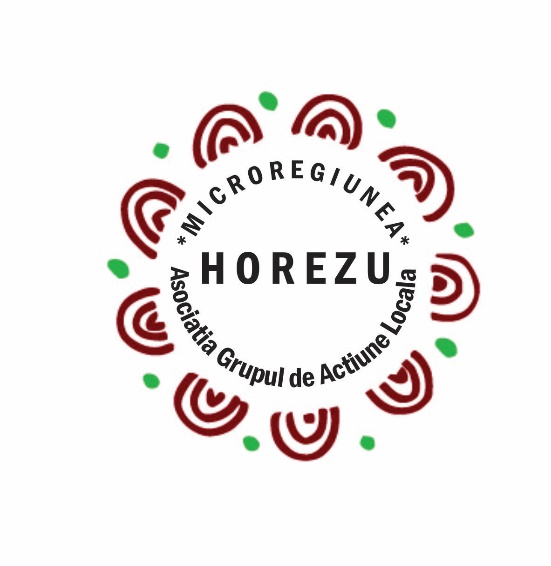 GHIDUL SOLICITANTULUI Masura M2/2B“Valorificarea superioara a potentialului agricol prin stimularea dezvoltarii exploatatiilor agricole competitive”finantare prin EURI – Instrument de Redresare al Uniunii Europene, constituit în temeiul Regulamentului (UE) 2.094/2020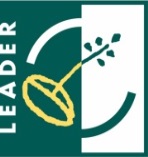 Versiunea  01 - Octombrie 2022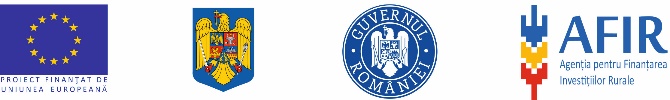 Proiect finantat cu fonduri europene nerambursabile prin Programul National de Dezvoltare Rurala implementat de Agentia de Finantare a Investitiilor Rurale din subordinea Ministerului Agriculturii si Dezvoltarii Rurale. PNDR este finantat de Uniunea Europeana si Guvernul Romaniei prin Fondul European Agricol de Dezvoltare Rurala. Submasura 19.4 „Sprijin pentru cheltuieli de functionare si animare” .GHIDUL SOLICITANTULUIpentru accesarea  Masurii M2/2B - Valorificarea superioara a potentialului agricol prin stimularea dezvoltarii exploatatiilor agricole competitive Versiunea 01 - Octombrie 2022CUPRINS CAP. 1- Definitii si abrevieri…..……………………………….……………………….pag.  4CAP. 2 - Prevederi generale ………..…………………………………………………pag.  9CAP. 3 - Depunerea proiectelor ………………..…………………………………..…pag.  15 CAP. 4 - Categoriile de beneficiari eligibili…………………………………………….pag. 16CAP. 5 -Conditii minime obligatorii pentru acordarea sprijinului………………..…..pag.  17CAP. 6 - Cheltuieli eligibile si neeligibile………………………………………….……pag.  23CAP. 7 - Selectia proiectelor……………………………………….…………….……..pag.  24CAP. 8 - Valoarea sprijinului nerambursabil……………………………………….….pag.  26CAP. 9- Completarea, depunerea si verificarea dosarului cererii de finantare……pag.  27CAP. 10- Contractarea fondurilor ……………………………….…………………..….pag. 33CAP. 11 - Termenele limita si conditiile pentru depunerea cererilor de plata….…..pag. 36                                       CAP. 12 - Monitorizarea proiectului…………………………………………….………pag. 38CAP. 13- Informatii utile…………………………………………………….……………pag. 38ANEXE Capitolul 1 -  Definitii si abrevieri1.1 Definitii:Beneficiar – persoană juridică / ONG care a realizat un proiect de investiţii şi care a încheiat un contract de finanţare cu AFIR pentru accesarea fondurilor europene prin FEADR/EURI;Cerere de Finanţare – solicitarea completată electronic pe care potenţialul beneficiar o înaintează pentru aprobarea contractului de finanţare a proiectului de investiţii în vederea obţinerii finanţării nerambursabile;Activitatea agricolă – reprezintă: a) producția, creșterea sau cultivarea de produse agricole, inclusiv recoltarea, mulgerea, reproducerea animalelor și deținerea acestora în scopuri agricole; b) menținerea unei suprafețe agricole într-o stare care o face adecvată pentru pășunat sau pentru cultivare, fără nicio acțiune pregătitoare care depășește cadrul metodelor și al utilajelor agricole uzuale, pe baza criteriilor definite de statele membre în cadrul stabilit de Comisie; c) efectuarea unei activități minime definite de către statele membre, pe suprafețele agricole menținute în mod natural într-o stare adecvată pentru pășunat sau pentru cultivareAgenţia de Plaţi şi Intervenţie pentru Agricultură (APIA) – reprezintă instituţia publică subordonată MADR care care este responsabilă cu derularea şi gestionarea fondurilor privind plăţile directe şi măsurile de piaţă şi unele măsuri finanţate din fonduri europene pentru agricultură, dezvoltare rurală şi pescuit, stabilite prin ordin al ministrului agriculturii, pădurilor şi dezvoltării rurale.Agenţia Naţională pentru Zootehnie (ANZ) – reprezintă autoritatea naţională din subordinea MADR, competentă în domeniul zootehnic privind exploatarea, ameliorarea şi reproducţia animalelor, inspecţia de stat în zootehnie, controlul la producătorii şi prim-cumpărătorii de lapte, conservarea şi managementul durabil al resurselor genetice la animale.Anul „0” din Planul de afaceri – reprezintă anul in care se realizează înregistrarile în nume propriu din ultima perioadă de depunere (înregistrare/ actualizare) a cererii unice de plată pe suprafaţă în IACS stabilită conform prevederilor legislatiei nationale în vigoare, şi/sau în Registrul exploatatiilor la ANSVSA/ ANZ, precum și în Registrul agricol, conform situaţiei existente in exploataţie la momentul depunerii Cererii de finantareAnul „țintă” din Planul de afaceri (Anul 3) – reprezintă anul propus de beneficiar pentru îndeplinirea obiectivelor prevăzute în Planul de afaceri.Carnetul de stupină – reprezinta documentul elaborat de forma asociativă şi aprobat de Autoritatea Naţională Sanitară Veterinară şi pentru Siguranţa Alimentelor, care conţine informaţii cu privire la mişcarea efectivului, starea de sănătate şi întreţinere a fiecărei familii de albine, tratamentele efectuate, deplasările în pastoral, precum şi alte operaţiuni din domeniul apicolCedentul – reprezintă fermierul care cedează integral/ parțial o exploatație agricolă înregistrată în Registrul agricol prin acte de proprietate și/ sau arendă/ concesiune unui alt fermier.Cesionarul – reprezintă fermierul căruia i se transferă integral/ parțial o exploatație agricolă înregistrată în Registrul agricol prin acte de proprietate și/ sau arendă/ concesiuneCofinanţare  publică  –  fondurile  nerambursabile  alocate  proiectelor  de  investiţie  prin  FEADR/EURI. Aceasta este asigurată prin contribuţia Uniunii Europene şi a Guvernului României;Derulare proiect ‐ totalitatea activităților derulate de beneficiarul FEADR/EURI de la semnarea contractului/deciziei de finanțare până la finalul perioadei de monitorizare a proiectului. Dosarul cererii de finanţare – cererea de finanţare împreună cu documentele anexate.Eligibilitate  –  îndeplinirea  condiţiilor  şi  criteriilor  minime  de  către  un  solicitant  aşa  cum  sunt precizate în Ghidul Solicitantului, Cererea de Finanţare şi Contractul de finanţare pentru FEADR/EURI;Evaluare  – acţiune  procedurală  prin  care  documentaţia  ce însoţeşte  cererea  de finanţare  este analizată pentru verificarea îndeplinirii criteriilor de eligibilitate şi pentru selectarea proiectului în vederea contractării;Fişa măsurii – document ce descrie motivaţia sprijinului financiar nerambursabil oferit, obiectivele, aria de aplicare şi acţiunile prevăzute, tipurile de investiţie, categoriile de beneficiari eligibili şi tipul sprijinului;Fonduri  nerambursabile   –  fonduri  acordate  unei  persoane  juridice  în  baza  unor  criterii  de eligibilitate pentru realizarea unei investiţii încadrate în aria de finanţare a sub‐măsurii şi care nu trebuie returnate – singurele excepţii sunt nerespectarea  condiţiilor contractuale  şi nerealizarea investiţiei conform proiectului aprobat de AFIR;Implementare  proiect – totalitatea  activităților  derulate  de beneficiarul  FEADR/EURI de la semnarea contractului/deciziei de finanțare până la data depunerii ultimei tranșe de plată;Modernizare    –   cuprinde    lucrările   de   construcții‐montaj    şi   instalaţii   privind   reabilitarea infrastructurii  şi/sau consolidarea  construcţiilor,  reutilarea/dotarea,  extinderea  (dacă este cazul) aparţinând tipurilor de investiţii derulate prin măsură, care se realizează pe amplasamentele existente, fără modificarea destinaţiei / funcţionalităţii iniţiale.Măsura ‐  set de operațiuni care contribuie la realizarea uneia sau mai multora dintre prioritățile Uniunii Europene în materie de dezvoltare rurală;Politica  Agricolă  Comună  (PAC)  – set de reguli  și mecanisme  care  reglementează  producerea, procesarea şi comercializarea  produselor agricole în Uniunea Europeană şi care acordă o atenţie crescândă dezvoltării rurale. Are la bază preţuri comune și organizări comune de piaţă;Reprezentantul  legal – persoana  desemnată  să reprezinte  solicitantul  în relatia contractuală  cu AFIR, conform legislatiei în vigoare.Solicitant – persoană juridică / ONG, potenţial beneficiar al sprijinului nerambursabil din FEADR/EURI;Valoare   eligibilă   a  proiectului   –  suma  cheltuielilor   pentru   bunuri,   servicii,   lucrări  care  se încadrează în Lista cheltuielilor eligibile precizată în prezentul manual și care pot fi decontate prin FEADR/EURI;  procentul  de  confinanţare  publică  și  privată  se  calculează  prin  raportare  la  valoarea eligibilă a proiectului;Valoarea neeligibilă a proiectului – reprezintă suma cheltuielilor  pentru bunuri, servicii şi / sau lucrări  care  sunt  încadrate  în Lista  cheltuielilor  neeligibile  precizată  în prezentul  manual  şi, ca atare,  nu  pot  fi  decontate  prin  FEADR/EURI;  cheltuielile  neeligibile  nu  vor  fi  luate  în  calcul  pentru stabilirea  procentului  de  cofinanţare  publică;  cheltuielile  neeligibile  vor  fi  suportate  financiar integral de către beneficiarul proiectului;Valoare  totală  a  proiectului  –  suma  cheltuielilor  eligibile  şi  neeligibile  pentru  bunuri,  servicii, lucrări;Direcţia Sanitară Veterinară şi pentru Siguranţa Alimentelor (DSVSA) – reprezintă structura organizatorică la nivel judeţean a ANSVSADreptul de creanţă – reprezintă, conform prevederilor Legii nr. 50/ 1991, cu modificările şi completările ulterioare, dreptul asupra construcţiei şi/sau terenului care conferă titularului dreptul de a obţine, potrivit legii, din partea autorităţii competente, autorizaţia de construire/desfiinţare şi este dobândit prin: concesiune, comodat, locaţiune. Emiterea autorizaţiei de construire în baza unui contract de comodat/ locaţiune se poate face numai pentru construcţii cu caracter provizoriu şi acordul expres al proprietarului de dreptDreptul real principal – reprezintă, conform prevederilor Legii nr. 50/ 1991, cu modificările şi completările ulterioare, dreptul asupra construcţiei şi/sau terenului care conferă titularului dreptul de a obţine, potrivit legii, din partea autorităţii competente, autorizaţia de construire/desfiinţare şi este: dreptul de proprietate, uz, uzufruct, superficie, servitute (dobândit prin: contract de vânzare-cumpărare, de schimb, de donaţie, certificat de moştenitor, act administrativ de restituire, hotărâre judecătorească).Durata de execuție a proiectului aferentă Deciziei de finanţare (implementare proiect) - reprezintă perioada de maxim 3de la data aprobarii Deciziei de finanţare şi include termenul de 90 de zile calendaristice de la data înregistrării cererii pentru tranşa a doua de sprijin, aferente plăţii acestei tranşe.Exploatația agricolă (ferma) – reprezintă unitatea tehnico-economică de sine stătătoare, cu o gestiune unică și care desfășoară activități agricole prin utilizarea suprafețelor agricole și/sau creșterea animalelor sau activități de menținere a terenurilor agricole în bune condiții agricole și de mediu, fie ca activitate principală, fie ca activitate secundară. Exploatația poate fi compusă din una sau mai multe unități de producţie situate pe teritoriul României, gestionate de un fermier și utilizate pentru activităţi agricole.Ferma de familie – reprezintă exploataţia agricolă aparţinând întreprinderii familiale sau persoanei juridice ai cărei asociaţi sunt exclusiv membri ai aceleiaşi familii. Dimensiunea economică a fermei de familie în accepțiunea acestei submăsuri este cuprinsă între 4.000 - 7.999 S.O. Prin membrii aceleiaşi familii se înţelege soţul/ soţia şi rudele până la gradul III inclusiv. Ferma mică - reprezintă exploataţia agricolă cu o dimensiune economica între 4.000 – 7.999 S.O. (valoarea producției standard).Fişa Măsurii/ submăsurii – reprezintă secţiunea din Programul National de Dezvoltare Rurala 2014-2020 care descrie motivaţia sprijinului financiar nerambursabil oferit, obiectivele măsurii/ submăsurii, aria de aplicare şi acţiunile prevăzute, tipurile de investiţii, categoriile de beneficiari eligibili şi tipul sprijinului.Registrul agricol – reprezintă documentul oficial de evidenţă primară unitară, în care se înscriu datele cu privire la gospodăriile/ exploatațiile agricole individuale/ persoanele fizice autorizate/ întreprinderile individuale/ întreprinderile famiale care au terenuri în proprietate/ folosinţă şi/ sau animale. Registrul exploataţiei – reprezintă colecţia de date în format de hârtie şi/ sau electronic care cuprinde informaţii despre animalele identificate din exploataţia respectivă şi despre mişcarea acestora, resgistrul fiind gestionat de către ANSVSA; la exploataţiile nonprofesionale, registrul exploataţiei este reprezentat de colecţia exemplarelor documentelor care se remit proprietarului exploataţiei la consemnarea mişcării animalelor, inclusiv la identificarea iniţială, prin arhivarea respectivelor exemplare, în ordine cronologică, îndosariate în mod corespunzător şi păstrate prin grija proprietarului, pentru o perioadă de minimum 3 ani de la data închiderii exploataţiei. Registrul naţional al exploataţiilor (RNE) – reprezintă colecţia de date în format electronic care cuprinde informaţiile de identificare a fiecărei exploataţii din România, registrul fiind gestionat de către ANSVSA. Registrul Unic de Identificare (RUI) – reprezintă un element component al Sistemului integrat de administrare şi control şi care cuprinde informaţii referitoare la: a) identificarea agricultorilor; b) identificarea solicitanţilor care depun cereri de ajutor, inclusiv a solicitanţilor care depun cereri de finanţare pentru măsurile din PNDR; c) identificarea solicitanţilor pentru măsurile de piaţă, cota de lapte, comerţul exterior cu produse agricole şi promovarea acestora pe piaţa internă şi în ţări terţe; d) identificarea solicitanţilor pentru ajutoarele de stat, alţii decât cei prevăzuţi la lit. a)-c). Sistemul Integrat de Administrare şi Control (IACS) – reprezintă sistemul de administrare şi control al cererilor de plată ale fermierilor, gestionat de către APIA.Valoarea producţiei standard (S.O.) – se determină pe baza producției standard totale a exploatației agricole, exprimată în euro, stabilită în conformitate cu prevederile Regulamentului CE nr. 1242/2008 de stabilire a unei tipologii europene pentru exploatații agricole. Vatra de stupină – reprezinta locul/ suprafaţa de teren pentru amplasarea unei stupine, în sistem staţionar, permanentă sau în sistem pastoral ori temporară. Vatra poate fi permanentă, dacă stupii sunt amplasaţi în acelaşi loc pe toată perioada anului sau cel puţin pe perioada iernării, ori temporară, atunci când stupii sunt transportaţi şi amplasaţi pe o perioadă limitată de timp în vederea valorificării unui cules.„mijloace de comunicare la distanță” – în sensul prezentului Ghid, se consideră mijloc de comunicare la distanță poșta electronică, sistemul online prin teleconferință sau videoconferință, sistemul de curierat rapid. 1.2 Abrevieri:AFIR – Agenţia pentru Finanţarea Investiţiilor Rurale, instituţie publică cu personalitate juridică,subordonată Ministerului Agriculturii şi Dezvoltării Rurale – scopul AFIR îl constituie derularea Fondului European Agricol pentru Dezvoltare, atât din punct de vedere tehnic, cât și financiar;APIA – Agenţia de Plăţi şi Intervenţie în Agricultură – instituţie publică subordonată Ministerului Agriculturii şi Dezvoltării Rurale – derulează fondurile europene pentru implementarea măsurilor de sprijin finanţate din Fondul European pentru Garantare în Agricultură;CRFIR – Centrele Regionale pentru Finanţarea Investiţiilor Rurale, structură organizatorică la nivelul regiunilor de dezvoltare ale României a AFIR (la nivel naţional există 8 centre regionale);OJFIR – Oficiile Judeţene pentru Finanţarea Investiţiilor Rurale, structură organizatorică la nivel judeţean a AFIR (la nivel naţional există 41 Oficii judeţene);FEADR – Fondul European Agricol pentru Dezvoltare Rurală, este un instrument de finanţare creat de Uniunea Europeană pentru implementarea Politicii Agricole Comune. MADR – Ministerul Agriculturii şi Dezvoltării Rurale;MADR - DGDR AM PNDR – Ministerul Agriculturii şi Dezvoltării Rurale - Direcţia Generală Dezvoltare Rurală, Autoritatea de Management pentru Programul Naţional de Dezvoltare Rurală;GAL MH – Asociatia GAL MICROREGIUNEA HOREZU;PNDR – Programul Naţional de Dezvoltare Rurală este documentul pe baza căruia va putea fi accesat Fondul European Agricol pentru Dezvoltare Rurală şi care respectă liniile directoare strategice de dezvoltare rurală ale Uniunii Europene.SDL - STRATEGIA DE DEZVOLTARE LOCALĂ 2014-2020 – Asociatia GAL MICROREGIUNEA HOREZU;CF- Cerere de finanțare
SF – Studiu de fezabilitateMJ – Memoriu justificativDCP – Dosarul Cererii de PlataANPM – Agentia Nationala pentru protectia MediuluiEURI – Instrument de Redresare al Uniunii Europene, constituit în temeiul Regulamentului (UE) 2.094 al Consiliului din 14 decembrie 2020 de instituire a unui instrument de redresare al Uniunii Europene pentru a sprijini redresarea în urma crizei provocate de COVID-19.CAPITOLUL 2  - PREVEDERI GENERALE2.1 Contribuţia  Masurii M2/2B - Valorificarea superioara a potentialului agricol prin stimularea dezvoltarii exploatatiilor agricole competitive la domeniile de interventie:Masura M2/2B propune stimularea dezvoltarii exploataţiilor agricole prin reinnoirea generatiilor de fermieri si cresterea gradului de competitivitate a fermelor. Acest obiectiv se realizeaza prin facilitarea accesului tinerilor dezvoltarea exploatatiilor agricole si cresterea ponderii profesionistilor implicati in segmentul economic agricol. Masura se adreseaza in special tinerilor si fermierilor calificati in domeniul agricol, care dezvolta ferme mici si isi propun cresterea performantelor economice ale acestora. Sprijinul acordat prin aceasta masura va contribui la utilizarea eficienta a terenurilor agricole prin cresterea dimensiunii exploatatiilor agricole, imbunatatirea performantelor fermelor agricole, cresterea competitivitatii activitatilor agricole specifice teritoriului GAL Microregiunea Horezu, diversificarea productiei agricole si a calitatii produselor rezultate. Masura se incadreaza in Obiectivul de dezvoltare rurală: Favorizarea competitivitatii agriculturii si contribuie la urmatoarele Obiective specifice ale masurii: Obiectivul 1.  Dezvoltarea sectorului agricol si de prelucrare a produselor agricole inclusiv productie ecologica si de inalt nivel tehnologic atat pentru produse traditionale cat si pentru noi produse;Masura contribuie la prioritatea/priorităţile prevăzute la art.5, Reg.(UE) nr.1305/2013: P2. Creşterea viabilității exploatațiilor şi a competitivității tuturor tipurilor de agricultură în toate regiunile şi promovarea tehnologiilor agricole inovatoare și a gestionării durabile a pădurilor;Masura contribuie la Priorităţile SDL: Prioritatea 1 - Dezvoltarea activitatii economice in domenii care adauga valoare inclusiv produse locale traditionale intr-un mediu de afaceri stimulativ, stabil, deschis spre inovatie, preluare de bune practici, tehnologii moderne şi ecologice si Prioritatea 4 - Asigurarea unei gestionari durabile a resurselor naturale si a unor ecosisteme nepoluate  ale microregiunii pentru calitatea vietii locuitorilor şi atractivitate pentru vizitatoriMasura corespunde obiectivelor art. 19 – Dezvoltarea exploatatiilor si a intreprinderilor, alin.1, lit. a – Ajutor la infiintarea intreprinderii pentru: (iii) Dezvoltarea fermelor mici  din Reg.(UE) nr.1305/2013,Masura contribuie la Domeniul de intervenţie: 2B) Facilitarea intrării în sectorul agricol a unor fermieri calificați corespunzător și, în special, a reînnoirii generațiilor.Masura contribuie la obiectivele transversale ale Reg.(UE) 1305/2013: Inovare, Mediu si Clima2.2 Contributia publica totala a masuriiContribuţia publică totală a masurii, este de195.000 Euro ( 135.000 Euro alocati din FEADR si 60.000 Euro alocati din EURI), din care:‐ 85 % contribuție europeană – FEADR si EURI;-15% contribuţia națională de la bugetul de stat pentru regiunile de dezvoltare ale României.2.3 Tipul sprijinului- Sprijinul va fi acordat sub formă de sumă forfetară pentru implementarea obiectivelor furnizate în planul de afaceri.2.4 Sumele aplicabile si rata sprijinuluiSprijinul nerambursabil se acorda pentru o perioada de 3 ani si este de 15.000 euro.Valoare totala a sprijinului in cadrul acestei sesiuni este in valoare de 60.000 Euro  fonduri EURI. Sprijinul se acorda sub forma de prima, in doua transe, astfel:-  70% din cuantumul sprijinului la semnarea deciziei de finantare;- 30% din cuantumul sprijinului, cu conditia implementarii corecte a planului de afaceri, fara a depasi 3 ani de la semnarea deciziei de finantare (detaliere in ghidul masurii).ATENTIE! Avand in vedere ca durata de realizare efectiva si implementare a proiectului (inclusiv termenul de 90 zile calendaristice necesar efectuarii ultimei plati) nu trebuie sa depaseasca 31.12.2025,  beneficiarul are obligatia de a depune la AFIR dosarul ultimei cereri de plata cel tarziu pana la data de 30.09.2025.2.5 Legislatia nationala- Hotărârea Guvernului nr. 226/2015 privind stabilirea cadrului general de implementare a măsurilor programului naţional de dezvoltare rurală cofinanţate din Fondul European Agricol pentru Dezvoltare Rurală şi de la bugetul de stat, cu modificările și completările ulterioare;- Ordonanța de urgență a Guvernului nr. 49/2015 privind gestionarea financiară a fondurilor europene nerambursabile aferente politicii agricole comune, politicii comune de pescuit şi politicii maritime integrate la nivelul Uniunii Europene, precum şi a fondurilor alocate de la bugetul de stat pentru perioada de programare 2014-2020 şi pentru modificarea şi completarea unor acte normative din domeniul garantării,aprobată cu modificările și completărileprin Legea nr. 56/2016;- Ordinul ministrului agriculturii și dezvoltării rurale nr. 1.571/2014 privind aprobarea Bazei de date cu preturi de referință pentru masini, utilaje si echipamente agricole specializate ce va fi utilizată în cadrul Programului Național de Dezvoltare Rurală, cu modificările și completările ulterioare;- Ordonanţa de urgenţă a Guvernului nr. 66/2011 privind prevenirea, constatarea şi sancţionarea neregulilor apărute în obţinerea şi utilizarea fondurilor europene şi/sau a fondurilor publice naţionale aferente acestora, cu modificările şi completările ulterioare.  - Hotărârea Guvernului nr. 885/ 1995 privind unele măsuri de organizare unitară a evidenţei acţionarilor şi acţiunilor societăţilor comerciale, cu modificările şi completările ulterioare; - Hotărârea Guvernului nr. 844/ 2002 privind aprobarea nomenclatoarelor calificărilor profesionale pentru care se asigură pregătirea prin învăţământul preuniversitar, precum şi durata de şcolarizare, cu modificările şi completările ulterioare;  - Hotărârea Guvernului nr. 522/ 2003 pentru aprobarea Normelor metodologice de aplicare a prevederilor Ordonanţei Guvernului nr. 129/2000 privind formarea profesională a adulţilor, cu modificările şi completările ulterioare;   - Hotararea Guvernului nr. 156/ 2004 pentru aprobarea Normelor metodologice de aplicare a Legii pomiculturii nr. 348/2003 cu modificările și completările ulterioare; - Hotărârea Guvernului nr. 918/ 2013 privind aprobarea Cadrului naţional al calificărilor, cu modificările şi completările ulterioare; - Hotărârea Guvernului nr. 567/ 2015 pentru modificarea Hotărârii Guvernului nr. 918/2013 privind aprobarea Cadrului naţional al calificărilor, cu modificările şi completările ulterioare; - Hotărârea Guvernului nr. 1050/ 2013 pentru aprobarea Programului naţional apicol pentru perioada 2014-2016, a normelor de aplicare, precum şi a valorii sprijinului financiar, cu modificările şi completările ulterioare; - Hotărârea Guvernului nr. 580/ 2014 privind aprobarea Nomenclatorului domeniilor şi al specializărilor/programelor de studii universitare şi a structurii instituţiilor de învăţământ superior pentru anul universitar 2014-2015, precum şi aprobarea titlurilor conferite absolvenţilor învăţământului universitar de licenţă înmatriculaţi în anul I în anii universitari 2011-2012, 2012-2013 şi 2013-2014, cu modificările şi completările ulterioare; - Hotărârea Guvernului nr. 218/ 2015 privind registrul agricol pentru perioada 2015-2019, cu modificările şi completările ulterioare; - Legea nr. 31/ 1990 privind societăţile comerciale – Republicare, cu modificările şi completările ulterioare; - Legea nr. 50/ 1991 privind autorizarea executării lucrărilor de construcţii - Republicare, cu modificările şi completările ulterioare;  - Legea nr 82/ 1991 a contabilităţii – Republicare, cu modificările şi completările ulterioare;  - Legea nr. 571/ 2003 privind Codul Fiscal, cu modificările şi completările ulterioare; - Legea nr. 346/ 2004 privind stimularea înfiinţării şi dezvoltării întreprinderilor mici şi mijlocii, cu modificările şi completările ulterioare;  -  Legea nr. 383/ 2013 a apiculturii, cu modificările şi completările ulterioare;  - Legea nr. 164/ 2015 a viei şi vinului în sistemul organizării comune a pieţei vitivinicole, cu modificările şi completările ulterioare;  - Ordinul nr. 550/ 2002 pentru aprobarea Regulilor şi normelor tehnice privind producerea, controlul, certificarea calităţii şi comercializarea materialului de înmulţire viticol, cu modificările şi completările ulterioare;  - Ordinul comun al ministrului educației și cercetării și al ministrului muncii și solidarității sociale nr. 3228/ 2002 privind echivalarea nivelurilor de calificare din învăţământul profesional, liceal - filiera tehnologică şi vocaţională - şi postliceal, cu modificările şi completările ulterioare;  - Ordinul nr. 564/ 2003 pentru aprobarea Regulilor şi normelor tehnice interne privind producerea în vederea comercializării, prelucrarea, controlul şi/ sau certificarea calităţii seminţelor şi a materialului săditor din unele specii de plante produse şi comercializate pe teritoriul României, cu modificările şi completările ulterioare;  - Ordinul comun al ministrului educației și cercetării și al ministrului muncii, solidarității sociale și familiei nr. 4543/ 2004 pentru aprobarea Procedurii de evaluare şi certificare a competenţelor profesionale obţinute pe alte căi decât cele formale, cu modificările şi completările ulterioare;  - Ordinul ministrului agriculturii, pădurilor și dezvoltării rurale nr. 1269/ 2005 pentru aprobarea Regulilor şi normelor tehnice privind producerea, controlul calităţii şi/ sau comercializarea materialului de înmulţire şi plantare legumicol, altul decât seminţele, cu modificările şi completările ulterioare;  - Ordinul nr. 1270/ 2005 privind aprobarea Codului de bune practici agricole pentru protecţia apelor împotriva poluării cu nitraţi din surse agricole, cu modificările şi completările ulterioare; - Ordinul ministrului economiei și finanțelor nr. 2371/ 2007 pentru aprobarea modelului şi conţinutului unor formulare prevăzute la titlul III din Legea nr. 571/2003 privind Codul fiscal, cu modificările şi completările ulterioare;Ordinul ministrului agriculturii, pădurilor și dezvoltării rurale nr. 355/2007 privind aprobarea criteriilor de încadrare, delimitării şi listei unităţilor administrativ-teritoriale din zona montană defavorizată, cu modificările şi completările ulterioare; Ordinul ministrului economiei și finanțelor nr. 858/ 2008 privind depunerea declaraţiilor fiscale prin mijloace electronice de transmitere la distanţă, cu modificările şi completările ulterioare; Ordinul nr. 769/ 2009 privind aprobarea Metodologiei de înregistrare a operatorilor economici şi eliberare a autorizaţiei pentru producerea, prelucrarea şi/ sau comercializarea seminţelor şi materialului săditor; Ordinul președintelui Autorității Sanitare Veterinare și pentru Siguranța Alimentelor nr. 16/ 2010 pentru aprobarea Normei sanitare veterinare privind procedura de înregistrare/autorizare sanitar-veterinară a unităţilor/centrelor de colectare/exploataţiilor de origine şi a mijloacelor de transport din domeniul sănătăţii şi al bunăstării animalelor, a unităţilor implicate în depozitarea şi neutralizarea subproduselor de origine animală care nu sunt destinate consumului uman şi a produselor procesate, cu modificările şi completările ulterioare; Ordinul președintelui Autorității Sanitare Veterinare și pentru Siguranța Alimentelor nr. 40/ 2010 privind aprobarea Normei sanitare veterinare pentru implementarea procesului de identificare şi înregistrare a suinelor, ovinelor, caprinelor şi bovinelor, cu modificările şi completările ulterioare; Ordinul nr. 82/ 2010 privind comercializarea materialului de înmulţire şi plantare fructifer destinat producţiei de fructe, pe teritoriul României, cu modificările şi completările ulterioare; Ordinul ministrului agriculturii, pădurilor și dezvoltării rurale nr. 150/ 2010 privind comercializarea seminţelor de plante oleaginoase şi pentru fibre, cu modificările şi completările ulterioare; Ordinul ministrului agriculturii, pădurilor și dezvoltării rurale nr. 155/ 2010 privind producerea în vederea comercializării şi comercializarea seminţelor de plante furajere, cu modificările şi completările ulterioare; Ordinul ministrului agriculturii, pădurilor și dezvoltării rurale nr. 22/ 2011 privind reorganizarea Registrului fermelor, care devine Registrul unic de identificare, în vederea accesării măsurilor reglementate de politica agricolă comună, cu modificările şi completările ulterioare; Ordinul ministrului agriculturii, pădurilor și dezvoltării rurale nr. 59/ 2011 pentru aprobarea procedurilor privind cerinţele specifice pentru producerea, certificarea şi comercializarea seminţelor de cereale, plante oleaginoase şi pentru fibre şi plante furajere în România, cu modificările şi completările ulterioare;Ordinul ministrului agriculturii, pădurilor și dezvoltării rurale nr. 119/ 2011 pentru aprobarea sistemului unitar de identificare a stupinelor şi stupilor, cu modificările şi completările ulterioare; Ordinul nr. 166 din 25 ianuarie 2017 privind principalele aspecte legate de întocmirea şi depunerea situaţiilor financiare anuale şi a raportărilor contabile anuale ale operatorilor economici la unităţile teritoriale ale Ministerului Finanţelor Publice, precum şi pentru modificarea şi completarea unor reglementări contabile ; Ordinul nr. 170/ 2015 pentru aprobarea Reglementărilor contabile privind contabilitatea în partidă simplă, cu modificările şi completările ulterioare; Ordinul MADR nr 763/ 2015 privind aprobarea Regulamentului de organizare și funcționare al procesului de selecție și al procesului de verificare a contestațiilor pentru proiectele aferente măsurilor din Programul Național de Dezvoltare Rurală 2014-2020 (PNDR), cu modificările și completările ulterioare; Ordinul nr. 2634/ 2015 privind documentele financiar-contabile, cu modificările şi completările ulterioare; Ordonanţa Guvernului nr. 129/ 2000 privind formarea profesională a adulţilor - Republicare, cu modificările şi completările ulterioare; Ordonanţa Guvernului nr. 27/ 2002 privind reglementarea activităţii de soluţionare a petiţiilor, aprobată cu modificările şi completările ulterioare; Ordonanţa de urgenţă a Guvernului nr. 44/ 2008 privind desfăşurarea activităţilor economice de către persoanele fizice autorizate, întreprinderile individuale şi întreprinderile familiale, cu modificările şi completările ulterioare; Ordonanţa de urgenţă a Guvernului nr. 6/ 2011 pentru stimularea înfiinţării şi dezvoltării microîntreprinderilor de către întreprinzătorii debutanţi în afaceri, cu modificările şi completările ulterioare; Ordonanţa de urgenţă a Guvernului nr. 66/ 2011 privind prevenirea, constatarea şi sancţionarea neregulilor apărute în obţinerea şi utilizarea fondurilor europene şi/sau a fondurilor publice naţionale aferente acestora, cu modificările şi completările ulterioare; Ordonanţă de urgenţă a Guvernului nr.43/ 2013 privind unele măsuri pentru dezvoltarea dezvoltarea şi facilitarea accesului la finanţare al fermierilor, al beneficiarilor PNDR 2014-2020 şi POP-AM 2014-2020, precum şi pentru dezvoltarea afacerilor în domeniul producţiei vegetale, zootehnice şi acvaculturii, cu modificările şi completările ulterioare Programul Național de Dezvoltare Rurală 2014 – 2020;Legea nr. 55/2020 privind unele măsuri pentru prevenirea şi combaterea efectelor pandemiei de COVID-19 cu modificările ulterioare;Ordinul ministrului agriculturii și dezvoltării rurale nr. 181/30.06.2020 privind stabilirea unor proceduri specifice activității de implementare tehnică și financiară a măsurilor aferente Programului Național de Dezvoltare Rurală 2014-2020 în contextul măsurilor dispuse la nivel național pentru prevenirea și combaterea efectelor pandemiei COVID-19.2.6 Legislatia europeana- Regulamentul (UE) nr. 1303/2013 al Parlamentului European -Regulamentul Delegat (UE) nr. 480/2014 al Comisiei de completare a Regulamentului (UE) nr. 1303/2013- Regulamentul de punere în aplicare (UE) nr. 215/2014 al Comisiei de stabilire a normelor de aplicare a Regulamentului (UE) nr. 1303/2013 al Parlamentului European- Regulamentul (UE) nr. 1305/2013 al Parlamentului European- Regulamentul de punere în aplicare (UE) nr. 808/2014 al Comisiei de stabilire a normelor de aplicare a Regulamentului (UE) nr. 1305/2013 al Parlamentului European- - Regulamentul delegat (UE) nr. 807/2014 al Comisiei de completare a Regulamentului (UE) nr. 1305/2013 al Parlamentului European- Regulamentul (UE) nr. 1306/2013 al Parlamentului European și al Consiliului privind finanțarea, gestionarea și monitorizarea politicii agricole comune- Regulamentul (UE) nr.640/2013 al Comisiei Europene de completare a Regulamentului (UE) nr. 1306/2013 al Parlamentului European- - Regulamentul (CE) nr.1242/2008 de stabilire a unei tipologii communitare pentru exploatațiile agricoleRegulamentului (UE) 2.094 al Consiliului din 14 decembrie 2020 de instituire a unui instrument de redresare al Uniunii Europene pentru a sprijini redresarea în urma crizei provocate de COVID-19.2.7 Aria de aplicabilitate a masuriiTeritoriu acoperit de GAL Microregiunea Horezu, respectiv orasul Horezu si comunele: Costesti, Maldaresti, Otesani, Tomsani, Vaideeni, Barabatesti, Saltioara, Pietrari si Stroesti.CAPITOLUL 3 - DEPUNEREA PROIECTELOR3.1 Locul unde vor fi depuse proiecteleDosarele Cererilor de Finanțare vor fi depuse la sediul Asociatiei GAL MICROREGIUNEA HOREZU, str. 1 Decembrie, nr. 11, orasul Horezu, jud. Valcea, înaintea datei-limită de depunere, specificată în Anunțul de deschidere a apelului de propuneri de proiecte, de luni – vineri intre orele 16.30 -18.30.3.2 Perioada de depunere a proiectelorPerioada de depunere a Dosarelor Cererilor de finantare se va face in intervalul cuprins intre data lansarii apelului de selectei si data limita de depunere a proiectelor conform apelului de selectie. 3.3 Alocarea pe sesiuneSuma alocata in cadrul acestei sesiuni este de 60.000 Euro fonduri EURI.3.4. Punctajul minim pe care trebuie sa-l obtina un proiect pentru a putea fi finantat este de 10 puncte pentru proiect. 3.5 Durata de implementare a proiectului Durata maximă de implementare a proiectelor depuse în cadrul prezentului apel de propuneri de proiecte este de maxim 36 luni de la data semnării Deciziei de finantare de către AFIR . Aceasta cuprinde:- 33 de luni de la data semnării Deciziei de finanţare de către AFIR reprezentând durata de realizare a obiectivelor şi implementarea corectă a Planului de afaceri, care include şi termenul limită până la care beneficiarul poate depune tranşa a II-a de sprijin; - 90 de zile calendaristice de la data înregistrării tranşei a II-a de sprijin pentru efectuarea plăţii. Durata de implementare a planului de afaceri va fi corelată cu data limită privind eligibilitatea cheltuielilor efectuate din FEADR 2014-2020 si finantari EURI. În acest scop, termenul limită de realizare efectivă și implementare a planului de afaceri se calculează prin diminuarea duratei de execuție cu termenul de 90 de zile calendaristice necesar efectuării ultimei plățiDurata de monitorizare a proiectului aferent Deciziei de finanțare este de 3 ani calculată de la data efectuarii plăţii transei a II-a de sprijin, perioadă în care beneficiarul se obligă: - să respecte și să mențină criteriile de eligibilitate şi de selecţie; - să nu modifice obiectivele prevăzute în Planul de afaceri, parte integrantă din Decizia şi Cererea de finanţare; - să nu înstrăineze exploataţia parţial sau integral;- să nu îşi înceteze activitatea agricolă. CAPITOLUL 4 - CATEGORIILE DE BENEFICIARI ELIGIBILI4.1 Beneficiari eligibili- Tineri fermieri, fermieri calificati, persoana juridica cu mai multi actionari in care un tanar fermier sau un fermier calificat corespunzator exercita un control efectiv pe termen indelungat in ceea ce priveste conducerea si gestionarea acesteia, care dezvolta o exploatatie agricola  - Solicitantii eligibili pot fi din categoria micro-intreprinderilor sau întreprinderilor mici, in conformitate cu Legea 364/2004 privind stimularea infiintarii si dezvoltarii intreprinderilor mici si mijlocii, cu modificarile si completarile ulterioare.Solicitantul trebuie să aibă sediul social, punctul de lucru si exploatatia agricola  în teritoriul GAL .Solicitantul trebuie să se încadreze într-una din formele de organizare de mai jos la data depunerii Cererii de finanțare, indiferent de data înființării formei respective de organizare: persoană fizică înregistrată şi autorizată în conformitate cu prevederile OUG nr. 44/ 2008, privind desfăşurarea activităţilor economice de către persoanele fizice autorizate, întreprinderile individuale şi întreprinderile familiale, cu modificările şi completările ulterioare: o ca persoană fizică autorizată; o ca întreprinzător titular al unei întreprinderi individuale; o ca întreprindere familială; societate cu răspundere limitată cu asociat unic/majoritar (majoritate absolută 50%+1) înfiinţată în baza Legii nr. 31/ 1990 privind societăţile comerciale, republicată, cu modificările şi completările ulterioare reprezentată prin: o asociat unic care are şi calitatea de administrator al societăţii; o asociat majoritar (majoritate absolută 50%+1) care are și calitatea de administrator al societăţii. În cazul persoanei juridice cu acţionariat multiplu, asociatul majoritar trebuie să exercite controlul efectiv pe întreaga durată de valabilitate a Deciziei de finanțare. În categoria SRL-uri este inclusă și microîntreprinderea înfiinţată este inclusă și microîntreprinderea înfiinţată de întreprinzătorul debutant („societate cu răspundere limitată - debutant” sau „S.R.L. - D.”) în baza prevederilor OUG nr. 6/ 2011 din 2 februarie 2011 pentru stimularea înfiinţării şi dezvoltării microîntreprinderilor de către întreprinzătorii debutanţi în afaceri, cu modificările și completările ulterioare, cu condiția respectării criteriilor prevăzute de legislația europeană și națională în vigoare pentru schema de minimis, pe durata de valabilitate a Deciziei de finanțare;CAPITOLUL 5. CONDITII MINIME OBLIGATORII PENTRU ACORDAREA SPRIJINULUIATENȚIE! Pentru justificarea condiţiilor minime obligatorii specifice proiectului dumnevoastră este necesar să fie prezentate si evidentiate  în continutul  Planului de afaceri. Informaţiile  trebuiesc sa fie concludente, demonstrate si sustinute de documentele  justificative anexate.5.1. Condiții de eligibilitatea) Beneficiarul trebuie să aibă sediul social, punctul de lucru si exploatatia agricola  în teritoriul GAL Se vor verifica actele juridice de înfiintare si functionare, specifice fiecărei categorii de solicitanti.b) - Exploatatia agricola a fost inregistrata pe numele solicitantului/persoanei fizice aferente solicitantului cu cel putin 24 de luni inainte de solicitarea sprijinuluiSe vor verifica Registrul Unic de Identificare al APIA/ Registrul National al Exploatatiilor respectiv daca exploatatia a fost inregistrata pe numele solicitantului/ persoanei fizice aferente solicitantului cu cel puţin 24 de luni înainte de solicitarea sprijinului. (condiția de a fi înregistrat cu cel puțin 24 de luni înainte se aplică doar primului cod atribuit vreodată exploatației fermierului).c) Cererea de finantare trebuie insotita de un plan de afaceri care sa contina situatia initiala a exploatatiei agricole, etapele si obiectivele pentru dezvoltarea activitatilor exploatatiilor agricole si detalii privind actiunile necesare pentru dezvoltarea activitatilor exploatatiei agricole.Se va verifica existenta planului de afaceriPlanul de afaceri va fi întocmit conform modelului din Anexa nr. 2 la Ghidul solicitantului şi trebuie să cuprindă cel putin următoarele:
(i)   situația economică inițială a persoanei, a microîntreprinderii sau a întreprinderii mici care solicită sprijinul;
(ii)  etapele și obiectivele pentru dezvoltarea noilor activități ale persoanei sau ale exploatației agricole, ale microîntreprinderii sau ale întreprinderii mici;
(iii) detalii privind acțiunile necesare pentru dezvoltarea activităților persoanei sau ale exploatației agricole, ale microîntreprinderii sau ale întreprinderii mici, cum ar fi investițiile, formarea sau consiliereaActiunile cuprinse in planul de afaceri pentru atingerea obiectivelor/ conditiilor minime si suplimentare vor fi consistente astfel încat sa se asigure rezonabilitatea Planului de afaceri propus raportat la exploatatie si cuantumul sprijinuluid) Beneficiarul trebuie sa se incadreze la momentul depunerii cererii de finantare in categoria ferma mica la data depunerii cererii de finantare.Se verifica daca dimensiunea economica a fermei se incadreaza in categoria: ferma mica (4.000 – 7.999 SO), ferma de familie (exploataţia agricolă aparţinând întreprinderii familiale sau persoanei juridice ai cărei asociaţi sunt exclusiv membri ai aceleiaşi familii cu dimensiunea economică cuprinsă între 4.000 - 7.999 SO)Stabilirea dimensiunii economice se face conform situaţiei existente la momentul depunerii Cererii de finanţare, aşa cum este înregistrată în IACS4 – APIA din perioada de depunere stabilită conform legislaţiei naţionale și/ sau în Registrul exploatațiilor – ANSVSA, precum şi la Primărie în Registrul Agricol.Atenţie! În cazul în care, în sistemul electronic APIA nu se pot vizualiza înregistrările efectuate de solicitant în timpul campaniei de depunere a cererilor unice de plată APIA, acesta poate depune o adeverinţă de la APIA din care să reiasă toate datele necesare îndeplinirii condiţiilor de eligibilitate şi criteriilor de selecţie care implică înscrieri la APIA.Calculul S.O. se realizează pe baza coeficienţilor de producţie standard pentru vegetal/ zootehnie prevăzuţi în Anexa nr. 4 la Ghidul solicitantului.Toate exploataţiile agricole pentru care în calculul S.O. se ține cont și de stupi, trebuie să introducă sistemul de identificare şi înregistrare a stupilor şi stupinelor, constând în plăcuţe de identificare pentru fiecare stup şi panouri de identificare a stupinelor, în conformitate cu prevederile Ordinului MADR nr. 119/ 2011, cu modificările și completările ulterioare.e) Solicitantul trebuie să se încadreze în categoria beneficiarilor eligibili;Se vor verifica actele juridice de înfiintare si functionare, specifice fiecărei categorii de solicitanti.f) Investiţia realizată demonstrează utilitate şi crează plus valoare nu numai pentru exploataţia solicitantului ci şi pentru comunitate;Se va analiza daca in planul de afaceri solicitantul argumenteaza utilitate a proiectui si prin investitia propusa a fi realizata se creaza plus valoare atat pentru exploatatia solicitantului cat si pentru comunitateg) Implementarea planului de afaceri trebuie să înceapă în termen de cel mult nouă luni de la data deciziei de acordare a sprijinului;Se verifica graficul de implementare a proiectului prevazut in planul de afacerih) Pentru sectorul pomicol, vor fi luate în considerare pentru sprijin doar speciile eligibile și suprafeţele incluse în Anexa din Cadrul Național de Implementare aferentă STP, exceptând cultura de căpșuni în sere si solarii.Se va verifica in planul de afaceri daca: In cazul înfiinţării/ reconversiei plantaţiilor pomicole, vor fi luate în considerare pentru sprijin doar speciile eligibile și suprafeţele incluse în Anexa din Cadrul Național de Implementare aferentă Subprogramului Tematic Pomicol din Anexa nr. 6 la Ghidul solicitantului, exceptând culturile din sectorul pomicol în sere si solarii (inclusiv tunele joase) şi pepinierele, acestea putând fi înființate pe întreg teritoriul naţional.În acest caz, se aplică nota de favorabilitate, conform metodologiei de calcul din cadrul Anexei aferente Subprogramului Tematic Pomicol (Anexa nr. 8 la Ghidul solicitantului). Aceasta se aplică doar în cazul acțiunilor de plantare.În cazul proiectelor din sectorul pomicol se aplică „nota de favorabilitate potențată”, iar în cazul plantațiilor afini „nota de favorabilitate potențată pH și precipitații” prevăzută în Anexa nr.6 indiferent dacă exploatațiile respective dețin (vizează) sau nu sisteme de irigații.În cadrul acestei submăsuri sunt eligibile pentru sprijin proiectele implementate în UAT-urile care au nota de favorabilitate potenţată ≥2.În cazul UAT-urilor care au nota de favorabilitate potenţată <2 pot fi eligibile amplasamentele din cadrul UAT-ului dacă solicitantul sprijinului furnizează AFIR un studiu avizat de ICDP Mărăcineni5, efectuat prin metodologia studiului privind zonarea speciilor pomicole, conform căruia se demonstrează că amplasamentul respectiv are o notă de favorabilitate naturală sau potențată ≥2.Informațiile privind obținerea studiului necesar recalculării notelor de favorabilitate pe amplasamentele din cadrul UAT-urilor care au o notă de favorabilitate potențată <2 se regăsesc pe pagina web a Institutului de Cercetare - Dezvoltare pentru Pomicultura Pitești – Mărăcineni la următoarea adresa web: http://icdp.ro/anunturi/Pasi%20recalculare.pdf.i) Toate activitatile aferente implementarii proiectului trebuie sa fie efectuate pe teritoriu GALSe va verifica dacă investiția  se realizeză la nivel de  oras/comună membra GAL Microregiunea Horezu, respectiv în satele componente. Important:- Înaintea solicitării celei de-a doua tranșe de plată, solicitantul va face dovada creşterii performanţelor economice ale exploatației, prin comercializarea producției proprii în procent de minimum 10 % din valoarea primei tranșe de plată (cerința va fi verificată în momentul finalizării implementării planului de afaceri);- În cazul în care exploatația agricolă vizează creșterea animalelor, planul de afaceri va prevede în mod obligatoriu amenajări de gestionare a gunoiului de grajd, conform normelor de mediu (cerința va fi verificată în momentul finalizării implementării planului de afaceri). Pentru calculul stabilirii capacitații maxime de stocare a gunoiului de grajd, în vederea respectării condițiilor de bune practici agricole pentru gestionarea gunoiului de grajd (în conformitate cu Anexa nr. 6 la Ghidul solicitantului), este necesar ca fiecare beneficiar care îşi va propune acțiuni în sectorul zootehnic, să-și calculeze și să-și prevadă capacitatea de stocare aferentă a gunoiului de grajd. Acest calcul se va întocmi prin introducerea datelor specifice in calculatorul capacităţilor de stocare a gunoiului de grajd - fila „Producție gunoi”.În ceea ce privește calculul standardului privind cantitatea maximă de îngrăşăminte cu azot care pot fi aplicate pe terenul agricol, acestea se vor calcula prin introducerea datelor specifice în calculatorul privind cantitatea maximă de îngrăşăminte care pot fi aplicate pe teren agricol din fila „PMN” (Anexa nr. 7 la Ghidul solicitantului).Excepţie de la calculul privind cantitatea maximă de îngrăşăminte cu azot care pot fi aplicate pe terenul agricol, sunt beneficiarii care fac dovada încheierii unui contract cu Primăria Comunei care dispune de o platformă comunală de gunoi de grajd/ un agent economic care dispune de platforme autorizate de gestionare a gunoiului de grajd. În cazul înființării/ adaptării platformelor de gestionare a gunoiului de grajd se vor respecta prevederile Codului de bune practici agricole pentru protecția apelor împotriva poluării cu nitrați din surse agricole aprobat prin Ordinul nr. 1270/ 2005, cu modificările și completările ulterioare.Platformele pentru gestionarea gunoiului de grajd se pot face în sistem:-individual (gospodăresc), caz în care solicitantul trebuie să aibă/ prevadă platforme individuale conform prevederilor Codului de bune practici agricole pentru protecția apelor împotriva poluării cu nitrați din surse agricole, cu mențiunea că nu sunt acceptate ca și platforme individuale grămezile de compost cu pat de paie sau întăritură de pământ și grămezile de compost pe folii de plasticși/ sau- comunal – platforme comunale.În cazul în care în UAT-ul respectiv sau în zonele limitrofe există o platformă autorizată de gunoi de grajd comunală/ a unui agent economic, solicitanții au obligația de a atașa la Cererea de finanțare:- Contractul de colectare a gunoiului de grajd încheiat între solicitant și deținătorul platformeisau- Adeverință emisă de Primăria Comunei pe teritoriul căreia se regăsește platforma comunală, din care să rezulte faptul că aceasta va prelua gunoiul de grajd din exploatația solicitantului.În cazul în care solicitantul îşi propune ca obiectiv în Planul de afaceri înființarea/ adaptarea platformei de gestionare a gunoiului de grajd, pentru terenul pe care se construiește platform, acesta trebuie să prezinte, după caz, în conformitate cu prevederile Legii nr. 50/ 1991, cu modificările şi completările ulterioare:-dacă solicitantul are deja terenul pe care se va construi/ există platforma: la Cererea de finanțare se va prezenta copia documentului care să certifice dreptul real principal (proprietate, uz, uzufruct, superficie, servitute)/dreptul de creanță asupra construcției-dacă solicitantul prevede în Planul de afaceri ca și acțiune pentru îndeplinirea obiectivului, procurarea terenului pe care va construi platforma: la a doua tranșă de plată se va prezenta copia documentului care să certifice dreptul real principal (proprietate, uz, uzufruct, superficie, servitute)/ dreptul de creanță asupra terenului și copia Autorizației de construire (doar în cazul în care din Certificatul de urbanism rezultă obligativitatea obţinerii acesteia).Beneficiarii nu sunt eligibili in urmatoarele situatii:1. Solicitantul are contract de finanțare  aflat în implementare și finanțat pentru măsura 112 „Instalarea tinerilor fermieri”/411.112 Instalarea tinerilor fermieri, din LEADER, din PNDR 2007-2013 şi/sau pentru submăsura 6.1 „Sprijin pentru instalarea tinerilor fermieri”, din PNDR 2014-2020, sau proiecte similare finantate prin sub-măsura 19.2 ”Sprijin pentru implementarea acțiunilor în cadrul Strategiei de Dezvoltare Locală” din PNDR 2014-2020. .2. Exploataţia/parte din exploataţia care solicită sprijin a mai  beneficiat de sprijin prin intermediul măsurii 112 „Instalarea tinerilor fermieri”/ 411.112 “Instalarea tinerilor fermieri” din LEADER, din PNDR 2007-2013 şi/sau prin intermediul submăsurii 6.1 „Sprijin pentru instalarea tinerilor fermieri” sau proiecte similare finantate prin sub-măsura 19.2 ”Sprijin pentru implementarea acțiunilor în cadrul Strategiei de Dezvoltare Locală” din PNDR 2014-2020.3. Solicitantul are decizie de finanțare pentru proiect  aflat în implementare  și finanțat prin intermediul măsurii 141 „Sprijinirea fermelor agricole de semisubzistenta”/411.141 Sprijinirea fermelor agricole de semisubzistenta” din LEADER, din PNDR 2007-2013, și/sau prin intermediul submăsurii 6.3 „Sprijin pentru dezvoltarea fermelor mici” sau proiecte similare finantate prin sub-măsura 19.2 ”Sprijin pentru implementarea acțiunilor în cadrul Strategiei de Dezvoltare Locală” din PNDR 2014-2020.4. Exploatația/ parte din exploataţia pentru care s-a solicitat sprijin aparține unui proiect  aflat în implementare și finanțat prin intermediul măsurii 141 „Sprijinirea fermelor agricole de semisubzistenta ”/411.141 Sprijinirea fermelor agricole de semisubzistenta” din LEADER, din PNDR 2007-2013, și/sau prin intermediul submăsurii 6.3 „Sprijin pentru dezvoltarea fermelor mici” sau proiecte similare finanțate prin sub-măsura 19.2 _ ”Sprijin pentru implementarea acțiunilor în cadrul Strategiei de Dezvoltare Locală” din PNDR 2014-2020.5. Solicitantul are în derulare un proiect pe submăsura 4.1 "Investiţii în exploataţii agricole", 4.1a „Investiţii în exploataţii pomicole” 4.2 ”Investiții pentru procesarea/marketingul produselor agricole”, 4.2a ”Investiții în procesarea/marketingul produselor din sectorul pomicol” sau proiecte similare finantate prin sub-măsura 19.2 ”Sprijin pentru implementarea acțiunilor în cadrul Strategiei de Dezvoltare Locală” din PNDR 2014-2020.Conditii generale de eligibilitate1.1 Solicitantul nu este înregistrat în Registrul debitorilor AFIR, atât pentru Programul SAPARD cât și pentru FEADR. 1.2.1 Pentru proiectele încadrate în art. 19.1.a.i. și în art. 19.1.a.iii: a) Solicitantul nu are contract de finanțare aflat în implementare și finanțat pentru măsura 112 „Instalarea tinerilor fermieri”/411.112 “Instalarea tinerilor fermieri” din LEADER, din PNDR 2007-2013 şi/sau pentru submăsura 6.1 „Sprijin pentru instalarea tinerilor fermieri” sau proiecte similare finantate prin submăsura 19.2 ”Sprijin pentru implementarea acțiunilor în cadrul Strategiei de Dezvoltare Locală” din PNDR 2014-2020. b) Exploataţia/parte din exploataţia care solicită sprijin nu  a mai  beneficiat de sprijin prin intermediul măsurii 112 „Instalarea tinerilor fermieri”/ 411.112 “Instalarea tinerilor fermieri” din LEADER, din PNDR 2007-2013 şi/sau prin intermediul submăsurii 6.1 „Sprijin pentru instalarea tinerilor fermieri” sau proiecte similare finantate prin submăsura 19.2 ”Sprijin pentru implementarea acțiunilor în cadrul Strategiei de Dezvoltare Locală” din PNDR 2014-2020.c) Solicitantul nu are decizie de finanțare pentru proiect  aflat în implementare  și finanțat prin intermediul măsurii 141 „Sprijinirea fermelor agricole de semisubzistenta”/411.141 Sprijinirea fermelor agricole de semisubzistenta” din LEADER, din PNDR 2007-2013, și/sau prin intermediul submăsurii 6.3 „Sprijin pentru dezvoltarea fermelor mici” sau proiecte similare finantate prin submăsura 19.2 ”Sprijin pentru implementarea acțiunilor în cadrul Strategiei de Dezvoltare Locală” din PNDR 2014-2020.d) Exploatația/parte din exploataţia pentru care s-a solicitat sprijin nu aparține unui proiect  aflat în implementare și finanțat prin intermediul măsurii 141 „Sprijinirea fermelor agricole de semisubzistenta ”/411.141 Sprijinirea fermelor agricole de semisubzistenta” din LEADER, din PNDR 2007-2013, și/sau prin intermediul submăsurii 6.3 „Sprijin pentru dezvoltarea fermelor mici” sau proiecte similare finantate prin submăsura 19.2 _ ”Sprijin pentru implementarea acțiunilor în cadrul Strategiei de Dezvoltare Locală” din PNDR 2014-2020.e) Solicitantul nu are în derulare un proiect pe submăsura 4.1 "Investiţii în exploataţii agricole", 4.1a „Investiţii în exploataţii pomicole” 4.2 ”Investiții pentru procesarea/marketingul produselor agricole”, 4.2a ”Investiții în procesarea/marketingul produselor din sectorul pomicol” sau proiecte similare finantate prin submăsura 19.2 ”Sprijin pentru implementarea acțiunilor în cadrul Strategiei de Dezvoltare Locală” din PNDR 2014-2020.1.2.2 Pentru proiectele încadrate în art. 19.1.a.ii- Solicitantul (inclusiv asociații / actionarii acestuia aflați în actionariatul altor persoane juridice) nu a depus mai mult de un proiect sau a mai beneficiat de sprijin în cadrul submăsurii 6.2 sau pentru acelasi tip de finantare prin submăsura 19.2.1.3 Solicitantul şi-a însuşit în totalitate angajamentele luate în Declaraţia pe proprie raspundere secțiunea (F) din CF.1.4 a) pentru proiectele încadrate în art. 19.1.a.i și 19.1.a.iii: În cadrul unei familii (soț și soție) doar unul dintre membri  beneficiază de sprijin.1.4 b) pentru proiectele încadrate în art. 19.1.a.ii: Solicitantul a propus prin Planul de afaceri activitati aferente unui/unor cod/coduri CAEN care este/a fost  sunt/au fost autorizat/autorizate la ONRC inainte de depunerea cererii de finantare si nu a depus o Declarație întocmită și asumată prin semnătură de către un expert contabil, din care să reiasă faptul că întreprinderea nu a desfășurat niciodată activitatea/activitatile pentru care solicită finanțare. 1.4 c) pentru proiectele încadrate în art. 19.1.a.ii: Solicitantul sau asociații/ acționarii solicitantului nu detin parti sociale in alte societati care isi desfasoara activitatea in baza aceluiasi/acelorasi cod/coduri CAEN autorizat/autorizate la ONRC ca si cele propuse prin Cererea de Finantare/ Planul de Afaceri sau a unor coduri CAEN aferente unor activitati complementare autorizate la ONRC.1.4 d) pentru proiectele încadrate în art. 19.1.a.ii: Prin proiect solicitantul propune activitati complementare activitatii desfasurate.1.5 Solicitantul aparține categoriei de solicitanți eligibili.1.6 Dimensiunea exploatației agricole se încadrează în dimensiunile admise.1.7 Planul de afaceri prevăzut conține cel puțin:(a) în cazul proiectelor încadrate în art.19.1.a.i și art.19.1.a.iii:(i) situația inițială a exploatației agricole;(ii) etapele și obiectivele pentru dezvoltarea activităților exploatației agricole;(iii) detalii privind acțiunile, inclusiv cele legate de sustenabilitatea mediului și de utilizarea eficientă a resurselor, necesare pentru dezvoltarea activităților exploatației agricole, cum ar fi investițiile, formarea sau consilierea.(b)  în cazul proiectelor încadrate în art.19.1.a.ii:(i) situația economică inițială a persoanei, a microîntreprinderii sau a întreprinderii mici care solicită sprijinul;(ii) etapele și obiectivele pentru dezvoltarea noilor activități ale persoanei sau ale exploatației agricole, ale microîntreprinderii sau ale întreprinderii mici; (iii) detalii privind acțiunile necesare pentru dezvoltarea activităților persoanei sau ale exploatației agricole, ale microîntreprinderii sau ale întreprinderii mici, cum ar fi investițiile, formarea sau consilierea.1.8 în cazul ajutoarelor pentru proiectele încadrate în art.19.1.a.i și iii:Solicitantul prin planul de afaceri demonstrează îmbunătățirea performanței generale a exploatației agricole.1.9 Proiectul prevede acordarea sprijinului în cel puțin două rate pe o perioadă de maximum trei ani.5.2 Tipuri de actiuni eligibile:- Toate cheltuielile propuse prin planul de afaceri, inclusiv capitalul de lucru si activitatile relevante pentru implementarea corecta a planului de afaceri aprobat pot fi eligibile, indiferent de natura acestora;5.3 Tipuri de actiuni neeligibile:- Planul de afaceri nu poate cuprinde actiuni care nu sunt in acord cu obiectul de activitate efectiv al intreprinderii.În vederea modernizării/ dezvoltării exploataţiei nu sunt permise acţiuni care să prevadă cheltuieli cu echipamente sau utilaje second-hand.Nu pot fi finanțate atât din PNDR cât şi din PNA, aceleaşi tipuri de acţiuni, însă este permisă accesarea simultană a PNDR cu celelalt programMai multe detalii se pot regăsi în modelul-cadru al Planului de afaceri aferent prezentului Ghid – Anexa 2.CAPITOLUL 6 – CHELTUIELI ELIGIBILE SI NEELIGIBILEÎn cadrul unui proiect cheltuielile pot fi eligibile şi neeligibile. Finanţarea va fi acordată doar pentru rambursarea cheltuielilor eligibile, cu o intensitate a sprijinului în conformitate cu Fişa măsurii, în limita valorii maxime a sprijinului. Cheltuielile neeligibile vor fi suportate integral de către beneficiarul finanţării.Fondurile nerambursabile vor fi acordate beneficiarilor eligibili pentru investiții corporale și/sau necorporale, conform următoarei listei indicative a cheltuielilor eligibile:Cheltuieli eligibile Cheltuielile propuse în Planul de afaceri, inclusiv capitalul de lucru, achiziția de teren sau material biologic, efectuare de studii precum cel pentru sectorul pomicol, sau privind potenţialul agricol precum şi activităţile relevante pentru implementarea corectă a Planului de afaceri aprobat pot fi eligibile, indiferent de natura acestora.Cheltuieli neeligibile generale (conform Cap. 8.1 din PNDR):  cheltuielile cu achiziţionarea de bunuri și echipamente ”second hand”;  cheltuieli efectuate înainte de semnarea contractului de finanțare a proiectului cu excepţia: o costurilor generale definite la art 45, alin 2 litera c) a R (UE) nr. 1305/2013  cheltuieli cu achiziția mijloacelor de transport pentru uz personal şi pentru transport persoane,  cheltuieli efectuate înainte de depunerea solicitarii de sprijin prin instrumente financiare, cu excepţia costurilor generale definite la art 45, alin 2 litera c) a R (UE) nr. 1305/2013  cheltuieli cu investițiile ce fac obiectul dublei finanțări care vizează aceleași costuri eligibile;  cheltuieli în conformitate cu art. 69, alin (3) din R (UE) nr. 1303/2013 și anume: a. dobânzi debitoare, cu excepţia celor referitoare la granturi acordate sub forma unei subvenţii pentru dobândă sau a unei subvenţii pentru comisioanele de garantare și a celor pentru fondurile mutuale în condițiile menționate în M17 b. achiziţionarea de terenuri construite și neconstruite, cu excepția celor din cadrul sM 6.1, sM 6.2 și sM 6.3 și a instrumentelor financiare în limita stabilită în art. 4 (1) din Reg. nr. 480/2014; c. taxa pe valoarea adăugată, cu excepţia cazului în care aceasta nu se poate recupera în temeiul legislaţiei naţionale privind TVA-ul sau eligibilă conform a prevederilor specifice pentru instrumente financiare;  în cazul contractelor de leasing, celelalte costuri legate de contractele de leasing, cum ar fi marja locatorului, costurile de refinanțare a dobânzilor, cheltuielile generale și cheltuielile de asigurare.CAPITOLUL 7 – SELECTIA PROIECTELORCriteriile de selecție respecta prevederile art. 49 al Reg. (UE) nr. 1305/2013 ȋn ceea ce priveşte tratamentul egal al solicitanților, o mai bună utilizare a resurselor financiare și direcționarea măsurilor în conformitate cu prioritățile Uniunii în materie de dezvoltare rurală, tinand cont si de nevoile identificate la nivel local . Proiectele prin care se solicită finanţare prin FEADR/EURI sunt supuse unui sistem de selecţie. Scorarea unui proiect depus pe masura M2/2B se va realiza in baza urmatoarelor criterii de selectie: 1.Justificarea utilitatii/necesitatii proiectului pentru dezvoltarea activităţii economice proprii dar şi pentru  susţinerea celorlalte activităţi agricole din comuna sau din localitatile membre GAL (analiza/justificare piata, imbunatatire proces productie actual, diversificare activitati/produse);2. Prioritizarea investitiilor realizate de tineri cu varsta sub 40 de ani la data depunerii cererii de finantare3. Numarul exploatatiilor agricole preluate4. Nivelul de calificare în domeniul agricol (în funcție de nivelul de educație și/sau calificare în domeniul agricol);5. Proiectul prevede investitii pentru producerea si utilizarea pentru consumul propriu al fermei a energiei din surse regenerabile.Toate proiectele eligibile vor fi punctate în acord cu criteriile de selecţie mai jos-menţionate, iar sistemul de punctare este precizat in continuarea tabelului:1 - Pentru Criteriul de selectie nr. 1, se va verifica daca in Planul de afaceri este demonstrata necesitatea proiectului. Acordarea punctajului se va realiza in functie de gradul de necesitate apreciat corespunzator datelor furnizate in documentele depuse corelat cu informatiile publice disponibile referitoare la tipul de investitie propus.2 – Pentru Criteriul de selectie nr. 2 se va verifica daca reprezentantul legal al solicitantului are varsta sub 40 de ani la data depunerii cererii de finantare3 – Pentru Criteriul de selectie nr. 3 se va verifica in documentele depuse numarul exploatatiilor agricole preluate4 - Pentru Criteriul de selectie nr. 4, se vor verifica documentele privind calificarea solicitantului.5 – Pentru criteriul de selectie nr. 5 se vor verifica investitiile propuse prin proiect.Se acorda 20 puncte daca proiectul prevede actiuni privind producerea si utilizarea pentru consumul propriu al fermei a energiei din surse regenerabile.Pentru aceasta masura pragul minim este de 10 puncte.Criteriul de departajare in cazul depunerii mai multor proiecte care realizeaza punctaj identic va fi valoarea cea mai mica a SO exploatatie agricola. Astfel in cazul in care doua sau mai multe proiecte intrunesc un punctaj identic va avea prioritate la finantare proiectul cea mai mica valoare a SO exploatatie.Nota: Procedura de evaluare si selectie a proiectelor depuse in cadrul SDL se regaseste in Anexa 5 la prezentul ghidCAPITOLUL 8 – VALOAREA SPRIJINULUI NERAMBURSABILPentru aceasta masura a fost stabilita o valoare totala a sprijinului in valoare de 60.000 Euro fonduri EURI . Sprijinul public nerambursabil se acordă pentru o perioadă de maximum 3ani și este de 15.000 de euro, procentul de finanțare nerambursabilă fiind de 100%. Sprijinul se acorda sub forma de prima, in doua transe, astfel:-  70% din cuantumul sprijinului la semnarea deciziei de finantare;- 30% din cuantumul sprijinului, cu conditia implementarii corecte a planului de afaceri, fara a depasi 3 ani de la semnarea deciziei de finantare (detaliere in ghidul masurii).Acordarea sprijinului va fi proporțională cu gradul de îndeplinire a Planului de afaceri.Toate activităţile pe care solicitantul se angajează să le efectueze în cadrul Planului de afaceri şi pentru care a primit punctaj la selecţie, devin condiţii obligatorii pentru menţinerea sprijinului și pe toată perioada de valabilitate a Deciziei de finanțare.CAPITOLUL 9 – COMPLETAREA, DEPUNEREA SI VERIFICAREA DOSARULUI CERERII DE FINANTAREIn vederea implementarii acestei masuri, GAL lanseaza apeluri de selectie pentru primirea de cereri de finantare de la solicitanti. Apelurile de selectie sunt valabile minim 30 zile calendaristice. Solicitantii care indeplinesc conditiile de eligibilitate conform specificatiilor din acest ghid pot depune proiecte in perioada de valabilitate a apelului de selectie. Cu minim sapte zile calendaristice inainte de lansarea apelului de selectie, GAL MICROREGIUNEA HOREZU va publica pe pagina web proprie, documentele de programare necesare implementarii acestei masuri: Ghidul Solicitantului insotit de Anexele necesare. GAL va elabora un calendar estimativ al lansarii masurilor prevazute in SDL pentru fiecare an calendaristic. Pentru asigurarea transparentei, calendarul estimativ va fi postat pe pagina web a GAL.În vederea deschiderii sesiunilor de primire a proiectelor, GAL lansează pe plan local apeluri de selecție a proiectelor, conform priorităților descrise în strategie. Acestea vor fi publicate/afișate:• pe site-ul propriu (varianta detaliată);• la sediul GAL (varianta detaliată, pe suport tipărit);• la sediile primăriilor partenere GAL (varianta simplificată);• prin mijloacele de informare mass-media locale/regionale/naționale (varianta simplificată), după caz.Dosarul Cererii de finanţare conţine:Cererea de finanţare (Anexa nr. 1 la Ghidul solicitantului) Planul de afaceri (Anexa nr. 2 la Ghidul solicitantului) Alte documente justificative. îndosariate, astfel încât să nu permită detașarea și/sau înlocuirea documentelor. Formularul Cererii de Finanțare poate fi accesat pe pagina de internet a GAL Microregiunea Horezu – www.galmicroregiuneahorezu.ro.Documentele solicitate conform cerintelor vor fi atasate Cererii de Finanțare si fac parte integrantă din aceasta, toate acestea constituind dosarul Cererii de Finantare (proiectul).Fiecare exemplar al dosarului Cererii de Finanţare va fi legat, paginat şi opisat, cu toate paginile numerotate manual în ordine de la 1 la n în partea dreaptă sus a fiecărui document, unde n este numărul total al paginilor din dosarul complet, inclusiv documentele anexate, astfel încât să nu permită detaşarea şi/ sau înlocuirea documentelor. Opisul va fi numerotat cu pagina 0. Fiecare pagină va purta semnătura si stampila solicitantului (dupa caz).Se va utiliza Cererea de Finanțare disponibila pe site‐ul GAL la momentul lansării apelului de selecție. Cererea de Finanţare va fi redactata pe calculator, în limba română și va fi însoțită de documentele solicitate. Este necesar sa se respecte formatele standard ale Cererii de Finantare, respectiv continutul acestora. Trebuie completate anexele referitoare la „Indicatori de monitorizare” si „Factori de risc” care fac parte integranta din CF.ATENTIE!Modificarea modelului Cererii de finantare de către solicitant (eliminarea, renumerotarea secţiunilor, anexarea documentelor suport în altă ordine decât cea specificată etc.) poate conduce la respingerea Dosarului Cererii de Finanţare.Cererea de Finanţare trebuie completată într‐un mod clar şi coerent pentru a înlesni procesul de evaluare a acesteia. În acest sens, se vor furniza numai informaţiile necesare şi relevante, care vor preciza modul în care va fi atins scopul proiectului, avantajele ce vor rezulta din implementarea acestuia şi în ce măsură proiectul contribuie la realizarea obiectivelor Strategiei de Dezvoltare Locală. Compartimentul tehnic al GAL asigură suportul necesar solicitanților pentru completarea cererilor de finanțare, privind aspectele de conformitate pe care aceștia trebuie să le îndeplinească. Responsabilitatea completării cererii de finanțare în conformitate cu cerintele Ghidului Solicitantului aparține solicitantului. Solicitantul depune CF si anexele în trei exemplare pe suport de hârtie (original si doua copii) şi trei exemplare în copie electronică (prin scanare) la sediul GAL MICROREGIUNEA HOREZU, str. 1 Decembrie, nr. 11, orasul Horezu, jud. Valcea, in interiorul limitei de depunere a proiectelor.Dosarul cererii de finantare va contine cererea de finantare insotita de anexele tehnice si administrative conform listei documentelor prezentate in prezentul Ghid, legate intr-un singur dosar astfel incat sa nu permita detasarea si/sau inlocuirea acestora.Pentru documentele originale care raman in posesia solicitantului, copiile acestora depuse in dosarul CF trebuie sa contina mentiunea „conform cu originalul”. In vederea incheierii contractului de finantare, solicitantii declarati eligibili vor trebui sa prezinte obligatoriu, documentele specifice precizate in cadrul CF in original in vederea verificarii conformitatii.Renunţarea la Cererea de FinanțareRenuntarea la Cererea de Finantare se poate efectua de către reprezentantul legal al aplicantului, în orice moment al verificărilor la GAL, prin întreruperea procesului evaluării. În acest caz, reprezentantul legal al solicitantului va înainta la GAL o cerere de renuntare la Cererea de Finantare, completată, înregistrată şi semnată de către acesta. Solicitarea de renuntare va fi înregistrată la GAL în Registrul de înregistrare intrări/ieşiri a documentelor. GAL va dispune întreruperea verificării Cererii de Finantare pentru care s-a solicitat renunţarea la finantare. În situatia în care solicitantul a renuntat la CF nu mai poate depune în calitate de solicitant sau partener o nouă CF pentru respectivul apel de selectie.Un exemplar al Cererii de Finanțare este necesar să rămână la GAL, pentru verificări ulterioare (Audit, Direcția Generală Control, Antifraudă și Inspecții - DGCAI, Curtea de Conturi, eventuale contestații, etc).1. Verificarea Dosarului Cererii de Finanțare 1.1	Verificarea conformitatiiVerificarea Dosarului cererii de finantare si a anexelor acesteia se realizeaza pe baza Fisei de Evaluare Generala a proiectului. Verificarea conformitatii se realizeaza conform grilei din Fisei de Evaluare Generala a proiectului-Anexa 11.1.2Verificarea eligibilităţii Verificarea Dosarului cererii de finantare si a anexelor acesteia se realizeaza pe baza Fisei de Evaluare Generala a proiectului. Verificarea eligibilităţii tehnice și financiare constă în: - verificarea eligibilităţii solicitantului;- verificarea criteriilor de eligibilitate ale investiției; -  verificarea bugetului indicativ al proiectului; ATENTIE! În cazul în care restul documentelor din Cererea de Finanţare nu sunt în conformitate cu forma cerută prin Ghid, Cererea de finanţare va fi declarată neeligibilă. Pe parcursul verificarii eligibilitatii tehnice si financiare a dosarului cererii de finantare pot fi solicitate clarificari si informatii suplimentare.1.3 Verificarea pe teren Verificarea pe teren se poate realiza de către entităţile care instrumentează cererea de finanţare, respectiv: - GAL - CRFIR/OJFIR  - AFIR nivel central ‐ pentru proiectele incluse în eşantionul de verificare prin sondaj. Scopul verificării pe teren este de a controla datele și informaţiile cuprinse în anexele tehnice și administrative ale Cererii de Finanţare şi concordanţa acestora cu elementele existente pe amplasamentul propus. Se procedează la verificarea anumitor criterii de eligibilitate evidenţiate în etapa verificării administrative prin comparaţie cu realitatea de pe teren, pentru a se obţine o decizie rezonabilă privind corectitudinea încadrării în criteriile de eligibilitate și selecție. 1.4 Verificarea criteriilor de selecție Punctajul fiecărui proiect se va calcula în baza informațiilor furnizate de solicitant în cererea de finanțare, documentelor atașate acesteia și a anexelor la prezentul ghid. Concluzia privind evaluarea cererii de finanțare În urma verificărilor privind evaluarea generala a proiectului, pot exista urmatoarele situaţii: - proiectul este eligibil si selectat; - proiectul este eligibil şi neselectat; - proiectul este neeligibil; -- proiectul este neconform ‐ sunt acele proiecte al căror punctaj rezultat în urma evaluării GAL este mai mic decât pragul minim stabilit in prezentul ghid.1.5 Selecţia proiectelor Alocarea financiară publică aferentă perioadei de depunere, criteriile de selecţie, punctajele de selecţie, criteriile de departajare şi pragul minim sunt stabilite prin prezentul Ghid al Solicitantului. În Anunţul de Lansare al apelului de selectie sunt prezentate: alocarea, intervalul de depunere a proiectelor, pragul minim de selectie si alte informații generale. La depunerea proiectului, solicitantul completează în Cererea de Finanţare câmpul aferent punctajului estimativ (autoevaluare). Pentru proiectele depuse cu punctajul mai mare sau egal decat pragul minim corespunzator sesiunii respective se va întocmi un raport de selecție.  In contextul în care valoarea proiectelor depuse este mai mare decât suma disponibilă pentru sesiune, GAL va întocmi, după încheierea eligibilității tuturor proiectelor depuse, un Raport de Selectie Intermediar în care vor fi menționate proiectele eligibile selectate, eligibile neselectate, neeligibile și cele retrase, valoarea acestora, denumirea solicitantului, iar pentru proiectele eligibile punctajul obținut pentru fiecare criteriu de selecție.  Acest raport se publică pe site-ul GAL iar solicitanții sunt notificati cu privire la eligibilitatea/neeligibilitatea proiectului. În cazul în care un proiect este declarat neeligibil, în Notificarea de neeligibilitate vor fi indicate criteriile de eligibilitate care nu au fost îndeplinite precum şi cauzele care au condus la neeligibilitatea proiectului. În cazul în care proiectul este eligibil, Notificarea de eligibilitate va menționa faptul că proiectul a fost declarat eligibil. Selecția proiectelor eligibile se face în ordinea descrescătoare a punctajului de selecţie, în cadrul alocării disponibile. Acest raport se publică pe site-ul GAL iar solicitanții sunt notificati cu privire la rezultatul selectiei. În cazul în care un proiect este declarat neselectat, în Notificarea cererilor de finanțare neselectate vor fi indicate punctajele obținute pentru fiecare criteriu de selecție precum şi cauzele care au condus la neselectarea proiectului. În cazul în care proiectul este selectat, Notificarea de selecție va menționa punctajul pentru fiecare criteriu. Pentru finalizarea selecției și aprobarea Raportului de Selectie Final se convoacă Comitetul de Selecție al GAL. Comitetul de selecție al GAL trebuie să verifice daca proiectul ce urmează a primi finanțare răspunde obiectivelor propuse în SDL și se încadrează în planul financiar al GAL. Proiectele care nu corespund obiectivelor și priorităților stabilite în SDL pe baza căreia a fost selectat GAL, nu vor fi selectate în vederea depunerii la AFIR. Fiecare persoană implicată în procesul de evaluare și selecție a proiectelor de la nivelul GAL (evaluatori – inclusiv evaluatori externi, membrii Comitetului de Selecție și membrii Comisiei de soluționare a contestațiilor, Președintele GAL/ Reprezentantul legal al GAL sau un alt membru al Consiliului Director al GAL mandatat să avizeze raportul) este obligată să semneze pe propria răspundere o Declaraţie de evitare a conflictului de interese privind solicitanții evaluați. Dacă unul dintre proiectele depuse pentru selecție aparține unuia dintre membrii Comitetului de selecție, sau unui solicitant înrudit sau care are raporturi de interes cu acesta, persoana/organizația în cauză nu are drept de vot și nu va participa la întâlnirea comitetului respectiv.  Comitetul de selecție analizează lista proiectelor eligibile depuse, criteriile de departajare, verifică punctajul fiecărui proiect și suma solicitată, ordonează proiectele în funcție de modul de departajare și aprobă proiectele care se încadrează în suma disponibilă a sesiunii, în cadrul Raportului de Selecție Final. Pentru validarea ședințelor de selecție, trebuie să fie prezenți minim 50%+1 din cei 7 membri ai Comitetului de selecție, din care peste 50% să fie din mediul privat și societatea civilă, iar organizațiile din mediul urban să reprezinte mai puțin de 25%. Pentru verificarea aplicării unei proceduri de selecție corecte, la întâlnirile Comitetului de Selecție vor lua parte și responsabilul CDRJ cu monitorizarea activității GAL-ului respectiv și coordonatorul CDRJ/un consilier desemnat de coordonator. Întrunirile Comitetului de selecție se pot realiza prin teleconferință/videoconferință sau prin aprobarea rapoartelor prin procedură scrisă. Astfel, proiectele și rapoartele se transmit prin e-mail către membrii Comitetului de selecție, iar aceștia transmit acordul/dezacordul către GAL tot prin e-mail.Atenție! Este posibilă combinarea mijloacelor de întrunire a Comitetului de Selecție, în funcție de modalitatea de participare a membrilor Comitetului de Selecție.Atenție! În cazul membrilor ce participă fizic la întrunirile Comitetului de Selecție, este necesară completarea Declarației cu privire la zădărnicirea combaterii bolilor, pe perioada stării de urgență/alertă instituită la nivel național, provocată de pandemia de COVID-19. Modelul de Declarație constituie Anexa 5 la prezentul Ghid. Rezultatele procesului de selecție se consemnează în Raportul de selecție. Acesta va fi semnat și aprobat de către toți membrii prezenți ai Comitetului de Selecție, inclusiv cu semnătură electronică sau prin atașarea acordului transmis prin e-mail (în cuprinsul Raportului de selecție va fi menționată data transmiterii acordului), specificându-se apartenența membrilor la mediul privat sau public, rural sau urban – cu respectarea procentelor minime obligatorii. Responsabilul CDRJ cu monitorizarea activității GAL-ului respectiv și coordonatorul CDRJ/ un consilier desemnat de coordonator avizează Raportul de selecție asigurându-se de faptul că procedura de selecție a proiectelor s-a desfășurat corespunzător, s-au respectat criteriile de eligibilitate și principiile/criteriile de selecție din fișa măsurii din SDL și condițiile de transparență aplicate de GAL (inclusiv în cazul prelungirii sesiunii de depunere). Raportul de selecție va fi avizat și de către Președintele GAL/Reprezentantul legal al GAL sau de un alt membru al Consiliului Director al GAL mandatat în acest sens. Dacă unul dintre parteneri  - persoană juridică membră în Comitetul de selecție – își schimbă reprezentantul legal/persoana mandatată de persoana juridică, noul reprezentant legal/persoana mandatată de persoana juridică va înlocui persoana desemnată inițial să reprezinte partenerul respectiv în Comitetul de selecție, fără a fi necesare alte aprobări.Atenție! Nu este permisă semnarea unui document utilizând atât semnătura electronică, cât și semnătura olografă, în vederea avizării Raportului de Selecție.  Solicitanții au dreptul de a contesta atat neeligibilitatea cat si selectia în termen de 5 zile lucrătoare de la primirea notificării. Vor fi considerate contestaţii şi analizate în baza prezentei proceduri doar acele solicitări care contestă elemente tehnice sau legale legate de eligibilitatea si/sau selectia proiectului depus și/sau valoarea proiectului declarată eligibilă/valoarea si/sau intensitatea sprijinului public acordat pentru proiectul depus. Contestațiile depuse de solicitanți sunt analizate de Comisia de contestații a GAL, care întocmește un Raport de contestații. Termenul de analizare al contestatiei este de 10 zile lucrătoare de la expirarea termenului maxim de depunere a contestaţiilor. Dupa solutionarea contestatiilor se procedeaza la publicarea Raportului de Selectie Final. Raportul de Selecție Final aprobat de Comitetul de Selectie al GAL se publică pe pagina web GAL, iar solicitanții sunt notificati cu privire la selectia finala. Suma rămasă la finalul unei sesiuni (diferenţa dintre suma alocată şi valoarea publică totală a proiectelor depuse) va fi reportată în cadrul următoarei sesiuni de depunere.ATENTIE! Retragerea cererii de finanțare se poate efectua prin transmiterea formularului de retragere de către solicitant/ reprezentant legal. Nu se poate reveni asupra unei solicitări de retragere a unei Cereri de Finanțare! Beneficiarii au la dispoziţie 5 zile lucrătoare pentru a depune contestaţii cu privire la rezultatul selecției, din momentul primirii notificarii privind eligibilitatea /neeligibilitatea cererii de finantare depuse. ATENTIE! Procesul de selecție și procesul de verificare a contestațiilor se desfașoară potrivit Procedurii de evaluare si selectie a proiectelor. Evaluarea criteriilor de selecție și stabilirea punctajului 	Verificarea criteriilor de selecție si a punctajelor se va face de către membrii Comitetului de selectie constituit la nivelul GAL.  După finalizarea evaluarii generale a proiectului, la nivelul GAL se va întocmi și aproba Raportul de Selectie Intermediar, care va include: proiectele eligibile selectate, proiectele eligibile necesectate, neeligibile, neconforme și proiectele retrase, după caz.  Depunerea și soluționarea contestațiilor 	Pentru depunerea contestațiilor, solicitanţii au la dispoziţie 5 zile lucrătoare de la data primirii notificării dar nu mai mult de 10 zile lucrătoare de la data postării Raportului de Selectie Intermediar pe site-ul GAL: www.galmicroregiuneahorezu.ro. Contestaţiile trimise după expirarea termenului prevăzut vor fi respinse. Contestaţiile, semnate de solicitanți, se depun la sediul GAL Microregiunea Horezu sau se transmit prin poștă/curierat la adresa Judet Valcea, oras Horezu, str.1 Decembrie, nr. 11, cod postal 245800, cu confirmare de primire. La depunere, contestaţiile vor primi un număr de înregistrare.  Vor fi considerate contestaţii şi analizate în baza prezentei proceduri doar acele solicitări care contestă elemente tehnice sau legale legate de eligibilitatea si/sau selectia proiectului depus și/sau valoarea proiectului declarată eligibilă/valoarea si/sau intensitatea sprijinului public acordat pentru proiectul depus. Contestaţiile depuse vor fi analizate de alte persoane decat cele implicate in procesul initial de evaluare. Termenul de analizare al contestatiei este de 10 zile lucrătoare de la expirarea termenului maxim de depunere a contestaţiilor.După analizarea contestațiilor depuse, Comisia de Contestații întocmește Raportul de contestatii. În baza Raportului de contestații și a Raportului de Selectie Intermediar, se va intocmi Raportul de Selectie Final care va fi aprobat de Comitetul de Selectie al GAL.Dacă după parcurgerea perioadei de contestații nu intervin modificări în ceea ce privește Raportul intermediar de selecție, se poate reîntruni Comitetul de Selecție  în vederea aprobării Raportului de Selecție final (aprobare prin procedură scrisă sau prin teleconferință/videoconferință) sau GAL poate emite o Notă asumată și semnată de președintele /reprezentantul legal GAL (sau o persoană mandată în acest sens) în care vor fi descrise toate etapele procedurii de evaluare și selecție aplicată și faptul că, după parcurgerea tuturor etapelor, asupra Raportului Intermediar de Selecție nu au intervenit modificări, acesta devenind Raport final de selecție la data semnării Notei. GAL are obligația de a atașa această Notă la documentele emise de GAL care însoțesc proiectele selectate ce vor fi depuse la AFIR, precum și de a transmite o copie scanată a acesteia către CDRJ spre informare.CAPITOLUL 10. CONTRACTAREA FONDURILORContractarea cererii de finantare se va realiza la nivelul CRFIR, iar toate etapele ulterioare acesteia, se vor derula conform procedurilor elaborate de catre AFIR (www.afir.info). Toate informațiile privind contractarea, implementarea și plata proiectelor sunt detaliate în manualul de procedură pentru implementare, manualele de procedură privind achizițiile, manualul de procedură pentru autorizarea plăților, elaborate de către AFIR .Cererile de Finanțare selectate de GAL vor fi depuse la nivelul SLIN-OJFIR in termen de maxim 15 zile lucrătoare de la Raportul de selecție întocmit de GAL din care să reiasă statutul de proiect selectat (după parcurgerea etapei de depunere și soluționare a contestațiilor), astfel încât să poată fi realizată evaluarea și contractarea acestora în termenul limită prevăzut de legislația în vigoare. În cazul în care după parcurgerea perioadei de contestații nu intervin modificări în ceea ce privește Raportul intermediar de selecție, se poate reîntruni Comitetul de selecție în vederea aprobării unui Raport de selecție final sau GAL poate emite o Notă asumată și semnată de Președintele/ Reprezentantul legal al GAL (sau o persoană mandatată în acest sens) în care vor fi descrise toate etapele procedurii de evaluare și selecție aplicată și faptul că, după parcurgerea tuturor etapelor, asupra Raportului intermediar de selecție nu au intervenit modificări, acesta devenind Raport final de selecție la data semnării Notei. În acest caz, termenul de 15 zile lucrătoare de depunere a proiectelor la AFIR se calculează de la data Notei. Notă! În cazul cererilor de finanțare declarate anterior ca fiind „neconforme“ și redepuse în baza aceluiași Raport de selecție, se verifică ca de la data la care a fost luată la cunoștință decizia de neconformitate și până la data redepunerii să nu se depășească 15 zile lucrătoare. Cererile de finanțare vor fi depuse la OJFIR pe raza căruia se implementează proiectul sau vor fi transmise prin e-mail, în formă scanată sau pot fi încărcate în sistemul online al AFIR, respectiv prin accesarea aplicației “OneDrive”, după caz. Experții SLIN-OJFIR verifică dacă solicitantul a folosit modelul-cadru de formular corespunzător Cererii de Finanțare specifică măsurii din PNDR ale cărei obiective/priorități corespund/sunt similare proiectului propus, raportat la tipul de beneficiar, conform Anexei 1 a prezentului Ghid și transmit Cererile de Finanțare către serviciile de specialitate responsabile din cadrul structurilor teritoriale ale AFIR, respectiv:- la nivelul CRFIR se vor verifica proiectele cu construcții – montaj (indiferent de tipul de beneficiar), precum și proiectele de investiții aferente beneficiarilor publici;- la nivelul OJFIR se vor verifica proiectele cu achiziții simple (fără construcții – montaj) și proiectele cu sprijin forfetar și proiectele de servicii.	Proiectele vor fi verificate pe măsură ce vor fi depuse de către reprezentanții GAL sau solicitanți, fiind o sesiune deschisă permanent, până la epuizarea fondurilor alocate Submăsurii 19.2, în cadrul fiecărei Strategii de Dezvoltare Locală.  La depunerea proiectului în format letric la OJFIR trebuie să fie prezent solicitantul sau un împuternicit al acestuia. În cazul în care solicitantul dorește, îl poate împuternici pe reprezentantul GAL să depună proiectul, printr-un mandat sub semnătură privată.  Reprezentantul GAL/solicitantul (sau un împuternicit al acestuia) depune/transmite proiectul la OJFIR pe raza căruia acesta va fi implementat. În cazul depunerii în format letric, cererea de Finanțare se depune în format letric în original – 1 exemplar, împreună cu formatul electronic (CD – 1 exemplar, care va cuprinde scan-ul Cererii de Finanțare) la expertul Compartimentului Evaluare (CE) al Serviciului LEADER și Investiții Non-agricole de la nivelul OJFIR. Pentru acele documente care rămân în posesia solicitantului, copiile depuse în Dosarul Cererii de Finanțare trebuie să conţină menţiunea „Conform cu originalulʺ. În vederea încheierii contractului de finanțare, solicitanții declarați eligibili vor trebui să prezinte obligatoriu documentele specifice precizate în cadrul Cererii de Finanțare în original, în vederea verificării conformității. Obiectul Contractului îl reprezintă acordarea finanțării nerambursabile de către AFIR, pentru punerea în aplicare a Cererii de Finanțare asumată de către solicitant. Solicitantului i se va acorda finanțarea nerambursabilă în termenii și condițiile stabilite în Contractul/Deciziei de Finanțare și anexele acestuia.  După încheierea etapelor de verificare a Cererii de Finanțare, inclusiv a verificării pe teren, experții CRFIR vor transmite către solicitant formularul de Notificare a solicitantului privind semnarea Contractului/Deciziei de finanțare, care va cuprinde condiții specifice în funcție de măsura ale cărei obiective sunt atinse prin proiect și în funcție de Cererea de Finanțare utilizată. O copie a formularului va fi transmisă spre știință GAL-ului. În cazul în care solicitantul nu se prezintă în termenul precizat în Notificare pentru a semna Contractul/Decizia de finanțare și nici nu anunță AFIR, atunci se consideră că a renunțat la sprijinul financiar nerambursabil.  Toate Contractele/Deciziile de finanțare se întocmesc și se aprobă la nivel CRFIR și se semnează de către beneficiar, cu respectarea termenelor prevăzute de Manualul de procedură pentru evaluarea, selectarea și contractarea cererilor de finanțare pentru proiecte aferente submăsurilor, măsurilor și schemelor de ajutor de stat sau de minimis aferente Programului Național de Dezvoltare Rurală 2014 – 2020 . Cursul de schimb utilizat se stabilește astfel: − pentru măsurile pentru care regulamentele europene nu prevăd plăți anuale de sprijin este cursul euro-leu de la data de 1 ianuarie a anului în care a fost luată decizia de acordare a finanțării, respectiv anul semnării contractului de finanțare, publicat pe pagina web a Băncii Central Europene http://www.ecb.int/index.html; − pentru măsurile în cadrul cărora sprijinul se acordă în plăți anuale, cursul de schimb aplicabil fiecărei plăți va fi cursul de schimb BCE valabil pentru data de 1 ianuarie a anului pentru care se efectuează plata respectiv  Expertul CRFIR poate solicita informații suplimentare beneficiarului în vederea încheierii Contractului/Deciziei de finanțare  În cazul neîncheierii sau încetării Contractelor/Deciziilor finanțate prin Submăsura 19.2, CRFIR are obligația de a transmite către beneficiar și către GAL decizia de neîncheiere/încetare. Sumele aferente Contractelor/Deciziilor neîncheiate/încetate se realocă GAL, în vederea finanțării unui alt proiect din cadrul aceleași măsuri SDL în care era încadrat proiectul neîncheiat/încetat.  În cazul proiectelor pentru care nu s-au încheiat Contracte de finanțare, precum şi în cazul Contractelor de finanţare încetate, beneficiarii pot solicita restituirea Cererii de Finanțare, exemplar copie, în format electronic (CD). Pentru incheierea contractului/deciziei de finantare solicitantul are obligaţia de a depune la Autoritatea Contractantă (CRFIR) următoarele documente, conform HG 226/2015, cu modificarile și completarile ulterioare si a procedurilor in vigoare la momentul notificarii :1. Certificatul care să ateste lipsa datoriilor restante fiscale şi sociale emise de Direcţia Generală a Finanţelor Publice, iar în cazul în care solicitantul este proprietar asupra imobilelor, se va depune Certificat emis de Primăria de pe raza cărora îşi au sediul social şi punctele de lucru.2. Cazierul judiciar, în original, al reprezentantului legal care să ateste lipsa înscrierilor care privesc sancţiuni penale în domeniul economico-financiar, valabil la data încheierii contractului - poate fi solicitat de către AFIR, în conformitate cu prevederile Legii nr. 290/ 2004 privind cazierul judiciar, republicată, cu modificările şi completările ulterioare.3. Document emis de DSVSA pentru proiect, conform Protocolului de colaborare dintre AFIR şi ANSVSA publicat pe pagina de internet www.afir.info (daca proiectul o impune)4. Documentul emis de instituţia financiar-bancară în care să se menţioneze denumirea şi adresa instituţiei financiar-bancare, titularul contului, CUI-ul titularului şi codul IBAN al contului prin care se derulează proiectul  cu finantare EURI.Termenul maxim de prezentare a documentelor emise de ANPM este precizat in notificarea emisa in conformitate cu procedurile aprobate prin ordin al ministrului agriculturii si dezvoltarii rurale, termen care curge de la data comunicarii notificarii privind selectia proiectului. După expirarea termenului prevăzut pentru prezentarea documentului de mediu, contractul de finanțare nu mai poate fi semnat.În caz de neprezentare a documentelor de către Beneficiar, în termenele precizate în Notificarea de selecţie, sau în cazul în care acesta se regăseşte înregistrat în evidenţele AFIR cu debite sau nereguli, Agenţia îşi rezervă dreptul de a nu încheia Contractul de finanţare.Solicitanţii, au obligaţia de a depune toate documentele necesare în vederea încheierii contractului de finanţare, o singură dată (documentele se vor depune centralizat, indiferent de data emiterii), în termenul precizat în notificarea AFIR. Nedepunerea documentelor obligatorii în termenele prevăzute conduce la neîncheierea contractului de finanţare!Durata maximă de implementare a proiectelor depuse în cadrul prezentului apel de propuneri de proiecte este de maxim 36 luni de la data semnării Deciziei de finantare de către AFIR . Aceasta cuprinde:- 33 de luni de la data semnării Deciziei de finanţare de către AFIR reprezentând durata de realizare a obiectivelor şi implementarea corectă a Planului de afaceri, care include şi termenul limită până la care beneficiarul poate depune tranşa a II-a de sprijin; - 90 de zile calendaristice de la data înregistrării tranşei a II-a de sprijin pentru efectuarea plăţii. Durata de monitorizare a proiectului aferent Deciziei de finanțare este de 3 ani calculată de la data efectuarii plăţii transei a II-a de sprijin.Durata de valabilitate a deciziei de finanţare cuprinde durata de implementare a proiectului, la care se adaugă 3 ani de monitorizare de la data ultimei plăţi efectuate de Autoritatea Contractantă.Odată cu depunerea cererii de finanţare, se înţelege că solicitantul își dă acordul în ceea ce privește publicarea pe site‐ul AFIR a datelor de contact (denumire, adresă, titlu si valoare proiect).CAPITOLUL 11 TERMENE LIMITA DE DEPUNERE A CERERILOR DE PLATA AFERENTE TRANSELOR DE PLATA• În etapa de autorizare a plăților, toate cererile de plată (cu excepția situațiilor când GAL este beneficiar) trebuie să fie depuse la GAL pentru efectuarea conformității, iar ulterior, la dosarul cererii de plată GAL va atașa și fișa de verificare a conformității emisă de GAL.  Pentru toate cererile de plată, după primirea de la AFIR a Notificării cu privire la confirmarea plății, în termen de maximum 5 zile, beneficiarul are obligația de a informa GAL cu privire la sumele autorizate și rambursate în cadrul proiectului; • Dosarul Cererii de Plată (DCP) se depune inițial la GAL, în original – 1 exemplar, pe suport de hârtie, la care se ataşează pe suport magnetic (copie – 1 exemplar) documentele întocmite de beneficiar. După verificarea de către GAL, beneficiarul depune letric sau încarcă în sistemul online al AFIR prin accesarea aplicației „OneDrive“ documentația însoțită de Fișa de verificare a conformității DCP emisă de către GAL. În cazul depunerii dosarului cererii de plată în format letric, se va depune la sediul structurilor teritoriale ale AFIR (OJFIR/CRFIR – în funcție de tipul de proiect) într-un singur exemplar pe suport de hârtie, la care se ataşează pe suport magnetic documentele întocmite.• În cazul în care cererea de plată este declarată „neconformă“ de două ori de către GAL, beneficiarul are dreptul de a depune contestație. În acest caz, contestația va fi analizată de către alți doi experți din cadrul GAL decât cei care au verificat inițial conformitatea dosarului cerere de plată. Dacă în urma analizării contestației, viza GAL-ului rămâne „neconform“, atunci beneficiarul poate adresa contestația către structura teritorială a AFIR (OJFIR/CRFIR) responsabilă de derularea contractului de finanțare. • GAL se va asigura de faptul că verificarea conformității dosarelor de plată la nivelul GAL, inclusiv depunerea contestațiilor și soluționarea acestora (dacă este cazul) respectă încadrarea în termenul maxim de depunere a dosarului de plată la AFIR. • Dosarul Cererii de Plată trebuie să cuprindă documentele justificative prevăzute în Instrucţiunile de plată (anexă la Contractul de finanţare), care se regăsesc pe pagina de internet a AFIR www.afir.info. • Pentru proiectele aferente Submăsurii 19.2, pentru toate etapele, verificările se realizează în baza prevederilor procedurale și formularelor aferente Submăsurii în care se încadrează scopul proiectului finanțat, conform codului contractului/deciziei de finanțare. • Modelele de formulare care trebuie completate de beneficiar (Cererea de plată, Identificarea financiară, Declarația de cheltuieli, Raportul de asigurare, Declarația pe propria răspunderea beneficiarului) sunt disponibile la OJFIR sau pe site-ul AFIR (www.afir.info).Sprijinul pentru dezvoltarea fermelor mici va fi acordat în două tranşe, astfel:Beneficiarul va depune prima tranşă a dosarului cererii de plata reprezentând 70% din valoarea sprijinului financiar nerambursabil în maximum 30 zile de la data semnării de luare la cunoștință de către beneficiar a Deciziei de finanţare semnată de către Directorul General Adjunct CRFIR;Beneficiarul va depune a doua tranşă a dosarului cererii de plată reprezentând 30% din valoarea sprijinului financiar nerambursabil după realizarea obiectivelor propuse în planul de afaceri, în maximum 33 luni (57 de luni pentru sectorul pomicol) de la data semnării Deciziei de finanţare. Aceasta se depune după îndeplinirea tuturor obiectivelor prevăzute în Planul de afaceri, dar nu mai devreme de depunerea unei noi Cereri de plată pe suprafaţă la APIA, față de momentul încheierii Deciziei de finanțare.Depunerea dosarului pentru a doua tranşă este condiţionată totodată de păstrarea dimensiunii exploataţiei (S.O.) (fără a reduce dimensiunea economică a exploatației cu mai mult de 15 % cu excepția pepinierelor unde marja de fluctuație poate fi mai mare și cu păstrarea dimensiunii minime eligibile) şi după finalizarea implementării corecte a planului de afaceri, fără a depăși trei* ani (*cinci ani pentru exploatatiile pomicole) de la semnarea Contractului/Deciziei de finanțare.IMPORTANT:În vederea depunerii Dosarului cererii de plată pentru a doua tranșă de plată, beneficiarul va înștiința AFIR pentru efectuarea vizitei pe teren, astfel:- pentru fermele vegetale: în perioada de vegetație a culturii/culturilor existente astfel încât situația reală să poată fi identificată și certificată de către experții AFIR;- pentru fermele zootehnice: în perioada în care se atinge dimensiunea economică previzionată în cadrul Planului de afaceri;- pentru fermele mixte: în funcție de sectorul prioritar, fie în perioada de vegetație a culturii/ culturilor existente (pentru sector prioritar vegetal), fie în perioada în care se atinge dimensiunea economică previzionată în cadrul Planului de afaceri (pentru sector prioritar zootehnic).Plata se va efectua de către AFIR în maxim 90 de zile de la data înregistrării Dosarului cererii de plată la OJFIR.În cazul în care, se constată că Beneficiarul nu respectă condiţiile de implementare corectă a planului de afaceri, respectiv nu sunt îndeplinite condițiile de eligibilitate și de selecție şi/ sau celelalte obiective prevăzute în Planul de afaceri, AFIR va proceda:fie la recuperarea integrală a ajutorului financiar nerambursabil plătit și neacordarea celei de a doua tranșe de sprijin (în cazul nerealizării a cel puțin unui obiectiv obligatoriu din Planul de afaceri);fie la plata parţială (din valoarea tranșei a doua, şi după caz de la beneficiar), respectiv proporțional cu ponderea obiectivului suplimentar nerealizat în totalul obiectivelor obligatorii și suplimentare din Planul de afaceri (în cazul nerealizării a cel puțin unui obiectiv suplimentar din Planul de afaceri). Suma va fi reținută din valoarea tranșei a doua de sprijin, și după caz de la beneficiar, în cazul în care se constată că trebuie recuperată și din valoarea acordată la prima tranșă de sprijin. Ponderea obiectivului suplimentar nerealizat se calculează ca procent din numărul total de obiective prevăzute în Planul de afaceri aprobat (obligatorii și suplimentare).Sprijinul financiar se recuperează integral şi proiectul este declarat neeligibil în următoarele cazuri: nerespectarea condiţiilor de eligibilitate privind: dovada creşterii performanţelor economice ale exploatației, prin comercializarea producției proprii în procent de minimum 10% din valoarea primei tranșe de sprijin; existenţa platformei de gestionare a gunoiului de grajd, conform normelor de mediu în baza cerinţelor minime anexate la prezentul Ghid; demararea implementării Planului de afaceri în maxim 9 luni de la data semnării Deciziei de finanţare; nerespectarea menţinerii criteriilor de selecţie; crearea de condiţii artificiale; neîndeplinirea niciunui obiectiv din Planul de afaceri; existența dublei finanțări.În cazul apariţiei forţei majore/ circumstanţelor excepţionale, demonstrată de beneficiar prin depunerea de documente conform prevederilor legislației în vigoare, nu se va recupera sprijinul acordat la prima tranşă şi nu se va acorda sprijinul aferent tranşei a doua, în cazul în care situaţia nu poate fi remediată în termenul de suspendare a Deciziei de finanţare.CAPITOLUL 12 – MONITORIZAREA PROIECTULUI• Monitorizarea se realizeaza pe perioada implementarii propriu – zise a proiectului si pe o perioada de 3 ani , postimplementare . • Monitorizarea implementării se realizează de către expertii Asociaţiei GAL MICROREGIUNEA HOREZU, expertii desemnati de catre AFIR, pentru a urmări atingerea obiectivelor proprii ale proiectelor finanţate şi implicit a obiectivelor specifice şi generale prevazute in Strategia de Dezvoltare Locala a Asociaţiei GAL MICROREGIUNEA HOREZU, dar si cele ale Programului Leader 2014 - 2020, precum şi pentru a se asigura de respectarea legislaţiei comunitare şi naţionale. CAPITOLUL 13 INFORMAŢII UTILE PENTRU ACCESAREA FONDURILOR NERAMBURSABILE15.1  Documente necesare intocmirii cererii de finantare Documentele obligatorii care trebuie ataşate Cererii de finanţare pentru întocmirea proiectului, in functie de tipul investitiei propuse prin proiect, sunt: Planul de afaceri pentru dezvoltarea exploataţiei (în original).Copiile documentelor de proprietate/ folosinţă pentru exploataţia agricolă:A) Documente pentru terenul agricol:- documentul care atestă dreptul de proprietate asupra terenului agricol conform prevederilor legislaţiei în vigoare (contract de vânzare - cumpărare autentificat de notar, act de donaţie autentificat de notar, hotarâre judecatorească definitivă şi irevocabilă cu punere în posesie, certificat de moştenitor unic autentificat de notar, precum şi alte documente care demonstrează terţilor dreptul de proprietate conform prevederilor legislaţiei în vigoare autentificate la notar),şi/ sau- tabelul centralizator cu suprafeţele luate în arendă pe categorii de folosinţă şi perioade de arendare, emis de Primărie, semnat de persoanele autorizate conform prevederilor legislaţiei în vigoare (care să conţină sumarul contractelor de arendare valabile la data depunerii Cererii de finanţare)şi/ sau- contractul de concesiune valabil la data depunerii Cererii de finanţare însoţit de adresa emisă de concedent care conţine situaţia privind respectarea clauzelor contractuale, respectarea graficului de realizare a investiţiilor prevăzute în contract şi alte clauze;şi/ sau- contractul de comodat/ contractul de inchiriere/ documentul potrivit caruia suprafata de teren a fost data temporar in administrare/folosinţăşi/ sau- document notarial care atesta constituirea patrimoniului de afectațiuneşi/ sau- documentele pentru terenul ce constituie vatra stupinei: acte de proprietate conform legislaţiei în vigoare, sau contract de concesiune/ contract de arendă/ contract de închiriere/ contract de comodat valabile la data depunerii Cererii de finanţare. Suprafaţa de teren eligibilă pentru vatra stupinei este de minim 5 mp/ stup şi 50 mp pentru fiecare pavilion apicol.În cazul exploataţiilor care presupun înfiinţarea şi/ sau reconversia plantaţiilor pomicole, contractele care conferă dreptul de folosință asupra terenurilor trebuie să fie valabile cel puțin 15 ani începând cu anul depunerii cererii de finanțare, cu excepția pepinierelor, culturilor de căpșun, zmeur, mur, coacăz și agriș, unde perioada minimă este de 10 ani.Contractele care conferă dreptul de folosință asupra terenurilor agricole (arendă, concesiune) trebuie să fie încheiate în numele solicitantului şi să fie valabile la momentul depunerii Cererii de finanţare.În ceea ce privește clădirile asupra cărora se intervine cu modernizări/ extinderi și a terenurilor pe care se vor realiza proiecte de presupun lucrări de contrucții montaj, contractele care conferă dreptul de folosință vor fi încheiate pe o perioadă egală cu perioada de implementare și monitorizare a proiectelor.În cazul în care solicitantul își propune prin proiect construcții noi, documentele solicitate sunt următoarele:a) Pentru construcții permanente, conform prevederilor Legii nr 50/ 1991, cu modificările și completările ulterioare:- documentul care atestă dreptul real principal asupra construcției: drept de proprietate, uz, uzufruct, superficie, servitute, concesiune (dobândit prin act autentic notarial de ex: contract de vânzare-cumpărare, de schimb, de donaţie), certificat de moştenitor, act administrativ de restituire, hotărâre judecătorească;b) Pentru construcții provizorii, conform prevederilor Legii nr 50/ 1991, cu modificările și completările ulterioare:- documentul care atestă dreptul real principal asupra construcției: drept de proprietate, uz, uzufruct, superficie, servitute (dobândit prin act autentic notarial de ex: contract de vânzare-cumpărare, de schimb, de donaţie), certificat de moştenitor, act administrativ de restituire, hotărâre judecătorească, lege;sau- documentul care atestă dreptul de creanţă asupra construcției dobândit prin: concesiune, comodat, locaţiune.În cazul prezentării contractului de comodat/ locaţiune pentru construcțiile cu caracter provizoriu, conform prevederilor Legii nr 50/ 1991, cu modificările și completările ulterioare, solicitantul trebuie să atașeze și acordul expres al proprietarului de drept.În cazul terenurilor asupra cărora nu se intervine prin proiect și a clădirilor deja existente, sunt acceptate toate tipurile de documente invocate în secțiunea dedicată documentelor acceptate pentru construcții, după cum urmează:- documente care atestă: drept de proprietate, uz, uzufruct, superficie, servitute (dobândit prin act autentic notarial de ex: contract de vânzare-cumpărare, de schimb, de donaţie), certificat de moştenitor, act administrativ de restituire, hotărâre judecătorească, lege sau drept de creanţă asupra construcției dobândit prin: concesiune, comodat, locaţiune.De asemenea, precizăm că locațiunea bunurilor imobile și aceea a bunurilor mobile se numește închiriere, iar locațiunea bunurilor agricole poartă denumirea de arendare (conform Codului Civil – Legea 287/ 2009, cu modificările şi completările ulterioare).Solicitanții care prevăd în Planul de afaceri ca acțiune pentru îndeplinirea obiectivului, cumpărarea terenului pe care se va construi platforma de gestionare a gunoiului de grajd, nu sunt obligați să atașeze la depunerea Cererii de finanțare documente care să ateste proprietatea/ dreptul de folosință pentru amenajarea platformei de gunoi de grajd.Autorizația de Construire se va prezenta la solicitarea celei de-a doua tranşe de plată pentru construcţiile cu caracter provizoriu/ definitiv propuse a fi realizate prin planul de afaceri, cât şi pentru cele existente asupra cărora se intervine cu modificări care necesită autorizarea lucrărilor conform Legii 50/ 1991, cu modificările și completările ulterioare.B) Documente pentru animale, păsări şi familii de albine:- documentul emis de forma asociativă apicolă privind înregistrarea stupilor şi stupinelor constând în numerele plăcuţelor de identificare pentru fiecare stup şi panourile de identificare a stupinelor în conformitate cu prevederile legislaţiei în vigoare, actualizat cu cel mult 30 de zile înaintea datei depunerii Cererii de finanţare;Carnetul stupinei actualizat (care să conțină toate fișele familiilor de albine existente în cadrul exploatației) va fi prezentat la data verificării pe teren a Cererii de finanțare și a Cererii de plată.- paşaportul emis de ANZ pentru ecvideele (cabalinele) cu rasă şi origine – dacă este cazul.C) Pentru exploatațiile vegetale: Copia Registrului agricol emis de Primărie actualizată în anul depunerii Cererii de finanțare, din care să rezulte dreptul de folosinţă (proprietate/ arendă/ concesiune) al terenului, dreptul de proprietate asupra animalelor (toate categoriile de animale domestice şi sălbatice aflate în captivitate în cadrul exploataţiei), cu ştampila primăriei şi menţiunea „Conform cu originalul”.D) Pentru exploataţiile mixte şi zootehnice: Copia Registrului agricol emis de Primărie actualizat cu cel mult 30 de zile înaintea datei depunerii Cererii de finanţare, din care să rezulte dreptul de folosinţă (proprietate/ arendă/ concesiune) al terenului, dreptul de proprietate asupra animalelor (toate categoriile de animale domestice şi sălbatice aflate în captivitate în cadrul exploataţiei), cu ştampila primăriei şi menţiunea „Conform cu originalul”.În situaţia în care primăriile nu pot elibera copia Registrului Agricol cu situaţia curentă, se va depune copia ultimei înregistrari a registrului agricol, după caz însoţită de adeverinţă emisă de primărie privind situaţia curentă.Copiile situaţiilor financiare (dupa caz)Copiile situaţiilor financiare pentru anii „n” și „n-1”, unde „n” este anul anterior anului în care solicitantul depune Cererea de finanțare, înregistrate la Administraţia Financiară:a) Pentru societăţi comerciale:- Bilanţul (cod 10);- Contul de profit şi pierderi (cod 20);- Datele informative (cod 30);- Situaţia activelor imobilizate (cod 40);ȘI/ SAUDeclaraţia de inactivitate (pentru societățile înființate în anii „n” și/ sau „n-1”, care nu au avut activitate).Societățile comerciale înființate în anul 2017 nu au obligația depunerii acestor documente.b) Pentru persoane fizice autorizate, întreprinderi individuale şi întreprinderi familiale:- Declaraţia privind veniturile realizate (Formularul 200 - cod 14.13.01.13);Și/SAUDeclaraţia privind veniturile din activităţi agricole - impunere pe normele de venit (Formularul 221 - cod 14.13.01.13/ 9), în cazul solicitanților care în anii „n”și „n-1”, sunt autorizaţi conform OUG. 44/ 2008, cu modificările şi completările ulterioare, care au optat pentru calcularea venitului net pe bază de norme de venit.Persoanele fizice autorizate, întreprinderile individuale și întreprinderile familiale înființate în anul 2017 nu au obligația depunerii acestor documente.Copia actului de identitate al reprezentantului legal de proiect (asociat unic/ asociat majoritar/ administrator);Hotărârea Adunării Generale a Asociaților (AGA) persoanei juridice, prin care se desemnează reprezentantul legal sau administratorul (actionar majoritar 50%+1) care să reprezinte societatea în relaţia cu AFIR și care exercită un control efectiv pe termen lung (de cel puțin 6 ani/ 8 ani în cazul sectorului pomicol) în ceea ce priveşte deciziile referitoare la gestionare, beneficii, riscuri financiare în cadrul exploataţiei respective;Documentele care demonstrează gradul de rudenie între asociaţi/ membrii familiei din cadrul microîntreprinderii/ întreprinderii mici (copiile actelor de identitate, alte documente relevante);Copia diplomei de absolvire/ certificatului de calificare profesională/ certificatului de absolvire/ certificatului de competenţe profesionale/ documentului emis în urma absolvirii cursurilor de instruire/ documentului care atestă absolvirea învăţământului minim:Pentru eligibilitate:documentul care atestă absolvirea învăţământului minim de 8 clase se ataşează în cazul în care solicitantul nu are studii superioare/ postliceale/ liceale în domeniul agricol/ agro-alimentar/ veterinar/ economiei agrare;Pentru punctaj:diploma de absolvire se ataşează în cazul studiilor superioare (diploma de doctor, diploma de disertație, diploma de licenţă)diploma de absolvire a studiilor postliceale (diploma/ certificatul de absolvire)/ liceale (diploma de bacalaureat) în domeniul agricol/ agro-alimentar/ veterinar/economiei agrare;certificatul de calificare profesională se ataşează în cazul cursurilor de calificare/ recalificare în domeniul agricol/ agro-alimentar/ veterinar/economiei agrare realizate de către furnizori de formare profesională a adulţilor autorizaţi pentru respectivul program de formare profesională (minim Nivelul I). De asemenea, sunt acceptate și certificatele de absolvire a cursurilor de calificare emise de ANCA în domeniul agricol, agro-alimentar, veterinar sau economie agrară.document de recunoaștere a competențelor profesionale obținute pe alte căi decât cele formale, care trebuie de asemenea să fie autorizat de Autoritatea Națională pentru Calificări;certificatul de absolvire se ataşează în cazul cursurilor de perfecţionare/ specializare/ iniţiere în domeniul agricol/ agro-alimentar/ veterinar/economiei agrare realizate de către furnizori de formare profesională a adulţilor autorizaţi pentru respectivul program de formare profesională sau documentul echivalent acestuia; (sub numărul de ore aferent Nivelului I de calificare profesională).Nivelul I de calificare profesională are o durată de minim 360 ore, pentru certificatele eliberate până la 1 ianuarie 2016 și 80 ore pentru cele eliberate ulterior, conform prevederilor legale în vigoare.În cazul în care solicitantul care a absolvit în ultimele 12 luni până la data depunerii Cererii de finanţare, nu poate prezenta la Cererea de finanțare copia diplomei de studii superioare (diploma de doctor, diploma de disertație, diploma de licenţă), postliceale (diploma/ certificatul de absolvire)/ liceale (diploma de bacalaureat) sau a certificatului de absolvire a cursului/ documentului echivalent în domeniul agricol/ agro-alimentar/ veterinar/ economiei agrare, acesta poate atașa copia adeverinţei de absolvire a studiilor respective, însoţită de situația școlară (sau după caz foaia matricolă), emise de catre institutia de învățământ absolvită, cu condiţia prezentării diplomei de studii/ certificatului de absolvire sau documentului echivalent în original în vederea acordării celei de-a doua tranşe de sprijin; în caz contrar acesta, va fi declarat neeligibil și se vor recupera sumele plătite în prima tranșă.Copia Contractului de colectare a gunoiului de grajd încheiat între solicitant și deținătorul platformeisauCopia Adeverinței emisă de Primăria Comunei/orasului pe teritoriul căreia se regăsește platforma comunală, din care să rezulte faptul că aceasta va prelua gunoiul de grajd din exploatația solicitantului;Copiile documentelor emise de autoritățile de mediu, sanitar, sanitar-veterinar, dacă este cazul;Declaratie raportare GALAlte documente justificative pe care solicitantul le consideră relevante pentru proiect (dacă este cazul).ATENŢIE!  Documentele trebuie să fie valabile la data depunerii Cererii de Finanţare, termenul de valabilitate al acestora fiind în conformitate cu legislaţia în vigoare. Important! Formularele cadru ncesare intocmirii dosarului cererii de finantare sunt disponibile pe site-ul www.galmicroregiuneahorezu.ro. ANEXE Anexa 1 - Cerere-Finantare; Anexa 2 – Planul de afaceriAnexa 3 – Fisa masurii M2/2BAnexa 4 - Lista coeficientilor calcul productie standard vegetal/zootehnie Anexa 5 – Procedura de evaluare si selectie a proiectelorAnexa 6  -Codul bunelor practici agricoleAnexa 7 - Calculator Cod Bune Practici AgricoleAnexa 8 – Potential productie vegetalaAnexa 9 – Potential productie zootehnicaAnexa 10 - Declaratie de raportare catre GALAnexa 11 – Fisa de evaluare masura M2Anexa 12 – Potential productie pomicolaGhidul Solicitantului este un material de informare tehnică a potenţialilor beneficiari ai finanţărilor din Fondul European Agricol pentru Dezvoltare Rurală (FEADR) / Finantari EURI	implementat   prin   Programul   Naţional   de Dezvoltare Rurală (PNDR) 2014‐2020 – Axa LEADER, pentru teritoriul GAL Microregiunea Horezu şi se constituie în suport informativ complex pentru întocmirea proiectelor conform exigenţelor specifice ale PNDR.Ghidul Solicitantului prezintă regulile pentru pregătirea, elaborarea,  editarea  şi  depunerea  proiectului  de investiţii, precum şi modalitatea de selecţie, aprobare şi derulare a implementării proiectului dumneavoastră.De asemenea, conţine lista indicativă a tipurilor de investiţii eligibile pentru finanţări din fonduri nerambursabile, documentele, avizele şi acordurile care trebuie prezentate, modelul Cererii de Finanţare, al Planului de afaceri, al Contractului/Deiziei de Finanţare, precum şi alte informaţii utile realizării  proiectului  şi  completării  corecte  a documentelor necesare.Ghidul Solicitantului, precum şi documentele anexate pot suferi rectificări ca urmare a actualizării legislatiei naţionale şi comunitare sau procedurale – varianta actualizată a ghidului urmând a fi publicată pe pagina de internet www.galmicroregiuneahorezu.ro Beneficiarul are obligația de a menține criteriile de eligibilitate și de selecție în baza cărora proiectul a fost aprobat pe toată durata de valabilitate a Deciziei de finanțare. Nr crtCriterii de selectiePunctaj1.Justificarea utilitatii/necesitatii proiectuluiMax. 102.Investitii realizate de tineri sub 40 de ani la data depunerii cererii de finantare203.Numarul exploatatiilor agricole preluateMax. 303.1O exploatatie agricola preluata103.2Doua exploatatii agricole preluate203.3Minim trei exploatatii agricole preluate304.Nivelul de calificare în domeniul agricol (în funcție de nivelul de educație și/sau calificare în domeniul agricol);Max. 204.1Solicitantul a absolvit cu diplomă de studii superioare în domeniul agricol, agro-alimentar, veterinar sau economie agrară204.2Solicitantul a absolvit studii postliceale şi/ sau liceale în domeniul agricol, agro-alimentar, veterinar sau economie agrară154.3Solicitantul prezintă dovada urmării unui curs de calificare de minimum Nivel I în domeniul agricol, agro-alimentar, veterinar sau economie agrară finalizat cu un certificat de competențe profesionale eliberat de un furnizor de formare profesională a adulților recunoscut de către Autoritatea Naţională pentru Calificări (ANC).saurecunoaşterea de către un centru de evaluare si certificare a competențelor profesionale obținute pe alte căi decât cele formale autorizat ANC a competenţelor dobândite ca urmare a experienţei profesionaleCompetenţele profesionale trebuie să fie în acord cu aria de activitate agricolă specifică exploatației vizate pentru sprijin.104.4Solicitantul prezintă dovada de absolvire a unor cursuri de inițiere/ instruire/ specializare în domeniul agricol, agro-alimentar, veterinar sau economie agrară, care nu necesită un document eliberat de formatorii recunoscuţi de către ANC şi presupune un număr de ore sub numărul de ore aferent Nivelului I de calificare profesională.Competenţele profesionale trebuie să fie în acord cu aria de activitate agricolă specifică exploatației vizate pentru sprijin55Proiectul prevede investitii pentru producerea si utilizarea pentru consumul propriu al fermei a energiei din surse regenerabile.20